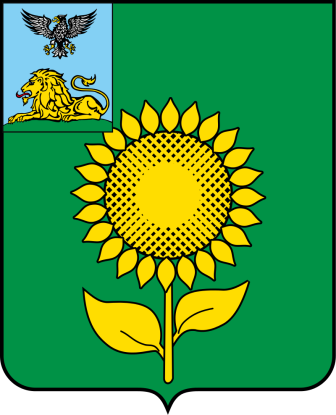 ПРОГРАММА КОМПЛЕКСНОГО РАЗВИТИЯ СИСТЕМ КОММУНАЛЬНОЙ ИНФРАСТРУКТУРЫ АЛЕКСЕЕВСКОГО ГОРОДСКОГО ОКРУГА НА 2019-2038 ГОДЫ(Актуализация 2021 года)Обосновывающие материалы1. Перспективные показатели развития муниципального образования для разработки Программы 1.1. Характеристика муниципального образованияДля целей Программы рассматриваются характеристики муниципального образования, определяющие наибольшее влияние на сложность и ресурсоемкость систем коммунальной инфраструктуры, а также на объемы потребляемых услуг и коммунальных ресурсов. Алексеевский городской округ расположен в восточной части Белгородской области. Городской округ граничит с Вейделевским (протяженность границы – 36 км), Красненским (12 км), Красногвардейским (62 км), Ровеньским (25 км) районами Белгородской области и и Каменским, Острогожским и Ольховатским районами Воронежской области (протяженность границы – 134 км). Площадь городского округа в существующих границах составляет 1765,1 км2.В состав муниципального образования входят 1 город и 89 сельских населенных пунктов, в том числе 6 без населения.    Таблица 1.1.1Сведения о населенных пунктах и населении Алексеевского городского округаВнешние связи городского округа поддерживаются круглогодично автомобильным и железнодорожным транспортом.Алексеевский городской округ полностью электрифицирован.Количество негазифицированных населенных пунктов -16 единиц.Обеспечение водой населения осуществляется в основном за счет центрального водопровода и водозаборов. Протяженность данных сетей составляет 393,5 км.2. Перспективные показатели спроса на коммунальные ресурсы2.1. Прогноз спроса на услуги по теплоснабжениюЗначения прогнозируемых тепловых нагрузок приведены в таблице 2.1.1. Тепловые нагрузки потребителей Городского округаТаблица 2.1.12.2. Прогноз спроса на услуги водоснабженияПерспективный баланс услуги водоснабжения в муниципальном образовании представлен с учетом прогноза численности населения, степени обеспеченности населения централизованной услугой водоснабжения, реализации мероприятий по энергосбережению. Перспективный баланс водоснабжения муниципального образования представлен в таблице 2.2.1. Перспективный баланс водоснабжения Городского окургаТаблица 2.2.12.3. Прогноз спроса на услуги водоотведенияПрогнозируемые объемы потребления услуги водоотведения населением городского округа представлены в таблице 2.3.1.Прогнозируемые объемы потребления услуги водоотведенияТаблица 2.3.12.4 Прогноз спроса на услуги электроснабженияДанные о перспективном балансе электроснабжения муниципального образования представлены в таблице 2.4.1.Перспективный баланс электроснабженияТаблица 2.4.12.5 Прогноз спроса на услуги газоснабженияПерспективный баланс газоснабжения муниципального образования представлен в таблице 2.5.1.  Перспективный баланс газоснабженияТаблица 2.5.12.6 Прогноз объёма утилизации твердых бытовых отходовПерспективный баланс утилизации твердых бытовых отходов муниципального образования с распределением по категориям потребителей представлен в таблице 2.6.1. Таблица 2.6.1Перспективный баланс утилизации твердых бытовых отходов 3. Характеристика состояния и проблем коммунальной инфраструктуры3.1 Описание состояния систем коммунальной инфраструктуры муниципального образования3.1.1 Описание состояния системы теплоснабжения муниципального образованияСхема теплоснабжения Алексеевского городского округа  разделена на 3 зоны теплоснабжения. С 30.04.2019 года муниципальные унитарные предприятия реорганизованы путем преобразования в акционерные общества. 1-я и 2-я зоны теплоснабжения, районы «Привокзальный» и «Центральный». Источники теплоснабжения и сети «Привокзальный» находятся в зоне эксплуатационной ответственности АО «Алексеевская теплосетевая компания» и АО «Районная теплосетевая компания», в районе «Центральный» - АО «Алексеевская сервисно-сбытовая компания», 3-я зона теплоснабжения - источники теплоснабжения и сети территориальных администраций администрации Алексеевского городского округа находятся в зоне эксплуатационной ответственности АО «Районная теплосетевая компания».В таблице приведены существующие зоны действия источников тепловой энергии Алексеевского городского округа.Таблица 3.1.1.1Тепловые нагрузки в каждой зоне действия источников тепловой энергии сельских населенных пунктовТаблица 3.1.1.2Тепловые нагрузки объектов индивидуальной жилой застройки обеспечиваются от индивидуальных систем отопления. Подключение существующей индивидуальной застройки к сетям централизованного теплоснабжения не планируется.Источники тепловой энергии и структура основного оборудования теплоисточников Алексеевского городского округа  представлена в таблице 3.1.1.3Техническая характеристика теплоисточников Таблица 3.1.1.3Основной задачей регулирования отпуска тепловой энергии в системах теплоснабжения является поддержание заданной температуры воздуха в отапливаемых помещениях при изменяющихся в течение отопительного сезона внешних климатических условиях и заданной температуры горячей воды, поступающей в системы горячего водоснабжения при изменяющемся в течение суток расходе этой воды.Для тепловых сетей городского поселения с закрытой системой теплоснабжения принято качественное регулирование отпуска тепловой энергии по температурному графику 95-70°С. Качественное регулирование предполагает изменение температуры теплоносителя без изменения его расхода. Расчетная температура наружного воздуха принята -23 °С. Утвержденный температурный график отпуска тепловой энергии представлен в таблице 3.1.1.4.Таблица 3.1.1.4Данный температурный график выбран по следующим причинам:- малая подключенная нагрузка потребителей;- малая протяженностью тепловых сетей (все потребители находятся на незначительном удалении от источников).3.1.2 Описание состояния системы водоснабжения муниципального образованияДля хозяйственно питьевого водоснабжения Алексеевского городского округа в качестве источников водоснабжения используются артезианские скважины (подземные воды), расположенные на территории муниципального образования.Водоснабжение как отрасль играет огромную роль в обеспечении жизнедеятельности городского округа и требует целенаправленных мероприятий по развитию надёжной системы хозяйственно-питьевого водоснабжения.Эксплуатацию систем водоснабжения и водоотведения на территории Алексеевского городского округа осуществляет ГУП «Белоблводоканал». Водоснабжение городского округа осуществляется из 52 водозаборов, включающих в себя 105 скважин, 80 водонапорных башен, 4 резервуара для приема и хранения воды, 9 станций обезжелезивания и 3 ВНС. Общая протяженность водопровода – 393,5 км. Системы водоснабжения в населенных пунктах объединенные для хозяйственно-питьевых и противопожарных нужд.Перечень водозаборов городского округа представлен в таблице 3.1.2.1.Перечень водозаборов городского округаТаблица 3.1.2.1Системы водоснабжения в населенных пунктах объединенные для хозяйственно-питьевых и противопожарных нужд.Служба водопроводного хозяйства включает в себя эксплуатацию и обслуживание водоразборных колонок; пожарных гидрантов; артезианских скважин; водонапорных башен; сетей и водоводов.Основным оборудованием являются погружные насосы ЭЦВ. Зоны санитарной охраны водозаборов, в целях санитарно-эпидемиологической надежности, предусмотрены в соответствии с требованиями СНиП 2.04.02-84 и СанПиН 2.1.41110-02.Износ основных фондов составляет в среднем для сетей 56%, а также в связи с повышением требований к водоводам и качеству хозяйственно-питьевой воды, усовершенствованием технологического оборудования необходимо провести реконструкцию систем и сооружений.Наружное пожаротушение предусматривается из подземных пожарных гидрантов, установленных на сетях.Обеззараживание воды перед подачей в сеть не производится.Большой удельный вес металлических труб в общей протяженности сетей водоснабжения вызывает угрозу вторичного загрязнения воды продуктами коррозии.Вода соответствует требованиям СанПиН 2.1.4.1074-01 согласно протоколам лабораторных исследований.Общая характеристика источников водоснабжения ГУП «Белоблводоканал» приведена в таблице 3.1.2.2.Характеристика источников водоснабжения ГУП «Белоблводоканал»Таблица 3.1.2.2Общая протяженность водопровода по городскому округу – 393,5 км. Водопроводные сети конструктивно выполнены из стали, чугуна, полиэтилена, проложены в 1969 – 2019 годах. Из общей протяженности сетей 32,32% имеют физический износ 100%. Средний износ сетей составляет 54,31%.	Информация о сетях водоснабжения представлена в таблице 3.1.2.3.Описание сетей водоснабженияТаблица 3.1.2.3Функционирование и эксплуатация водопроводных сетей систем централизованного водоснабжения осуществляется на основании «Правил технической эксплуатации систем и сооружений коммунального водоснабжения и канализации», утвержденных приказом Госстроя РФ № 168 от 30.12.1999г. Для обеспечения качества воды в процессе ее транспортировки производится постоянный мониторинг на соответствие санитарно-эпидемиологических правил и нормативов на основании постановления Главного государственного санитарного врача РФ от 28.01.2021 № 2 «Об утверждении санитарных правил и норм СанПиН 1.2.3685-21 «Гигиенические нормативы и требования к обеспечению безопасности и (или) безвредности для человека факторов среды обитания» (вместе с «СанПиН 1.2.3685-21. Санитарные правила и нормы...»), Приказа Роспотребнадзора от 28.12.2012г № 1204.3.1.3 Описание состояния системы водоотведения муниципального образованияНа территории Алексеевского городского округа система централизованного водоотведения имеется только в г. Алексеевка, в ней принята раздельная система водоотведения. Система сбора стоков городского поселения состоит из самотечных и напорных трубопроводов. Централизованный сбор сточных вод организован в основном от многоквартирного жилого фонда и объектов социальной инфраструктуры. Систему канализации можно поделить на четыре эксплуатационные зоны: Южная промышленная зонаЦентральная часть городаСеверная часть городаОчистные сооружения канализации (ОЧС)В сельских территориях централизованные системы канализации отсутствуют. В жилой застройке имеются надворные туалеты и выгребные ямы. Вывоз жидких отходов из не канализованных домовладений необходимо производить по мере накопления, но не реже одного раза в полгода. Уровень наполнения выгреба не должен превышать 0,35 м от поверхности земли.Принимая во внимание тот факт, что стоки в выгребных ямах при их инфильтрации в грунт могут провоцировать загрязнение земель, подземных и поверхностных вод, на расчетный срок необходимо для частных домовладений – устройство водонепроницаемых септиков, для учреждений – системы водоотведения с использованием очистных сооружений, в целях защиты земельных и водных ресурсов от загрязнения и истощения.Ливневая канализация на сельских территориях отсутствует.Информация о существующих канализационных сетях в городском поселении и их технические характеристики указаны в таблице 3.1.3.1Таблица 3.1.3.1Общая протяжённость сетей водоотведения города Алексеевка по состоянию на 4 квартал 2020 года составляет 57,1км, в том числе: стальных трубопроводов – 1,06 км, чугунных — 14,38 км, полиэтиленовых — 25,66 км, керамических — 6,09 км, асбестоцементных  - 9,89 км.Диаметры водопроводов – 100 - 600 (мм).Протяженность сетей со 100% износом – 30,23 км.Доля ветхих сетей составляет 53%.Оценка технического состояния сетей водоотведения по участкам представлена в приложении 6.Оценка технического состояния канализационных сетей характеризуется долей ветхих, подлежащих замене сетей, и определяется по формуле:Кс =  1-(Sсэкспл  - Sсветх ) / Sсэкспл, гдеSсэкспл – протяженность канализационных сетей, находящихся в эксплуатации;Sсветх– протяженность ветхих канализационных сетей, находящихся в эксплуатации.Sсэкспл = 57,1 км;Sсветх = 30,23км.Кс = 1-(57,1– 30,23) / 57,1 = 0,53Канализационная система южной промышленной зоны включает в себя два микрорайона малоэтажной жилой застройки – поселок Ольминского и поселок Сахарного завода. По самотечным трубопроводам стоки подаются на канализационную насосную станцию (КНС-5, ул. Тимирязева), которая в свою очередь по напорному коллектору перекачивает стоки на центральную насосную станцию.Необходимость наличия КНС обусловлена большим удалением от централизованных систем канализации.На эту КНС также стоки поступают от промежуточной КНС (ул. Юбилейная,12), необходимость наличия которой также связана с большим удалением от централизованных систем водоотведения.Северная часть города включает в себя 12 км сетей и 3 КНС.КНС, пос. Опытная Станция перекачивает стоки от малоэтажного жилого микрорайона пос. Опытная станция до колодца на ул. Спортивная.КНС мкр. «Невский-2» перекачивает стоки от частной застройки до колодца-гасителя на ул. Спортивная и далее на КНС мкр. «Невский».КНС мкр «Невский» перекачивает стоки от самотечных коллекторов мкр. «Невский», КНС пос. Опытная Станция и КНС мкр. «Невский-2» через КНС Спортивного комплекса «Ледовый» до колодца-гасителя, расположенного на ул. Слободская. Затем эти стоки поступают на КНС-2.Центральная эксплуатационная зона самая объемная и включает в себя 40 км канализационных трубопроводов, сеть КНС и ЦНС.КНС-1 принимает весь объем сточных вод левобережной части городского поселения. Стоки КНС-1 подаются на ЦНС, расположенную на правом берегу реки Тихая Сосна. Переход через реку выполнен дюкером, трубопровод исполнен из полиэтиленовых труб Ø 315 мм. КНС-2 собирает стоки от жилых многоквартирных домов ул. Урицкого, Некрасова, школы № 7 и от объектов северной части города: спортивного комплекса микрорайона «Невский», жилых микрорайонов «Невский-1», «Невский-2», пос. Опытная Станция. По напорному коллектору стоки подаются в самотечную систему улицы Мостовая, а затем на КНС-1.КНС-3 удалена от основной системы, имеет небольшой объем перекачки стоков, так как обслуживает только учебные корпуса профессионального техникума. По напорному коллектору стоки попадают в самотечную систему на ул. Урицкого, а затем на КНС-1.КНС-4 собирает стоки от жилых многоквартирных домов по ул. Ющенко и перекачивает до колодца-гасителя по ул. Пушкина. КНС, ул. Комсомольская собирает стоки от МКД ул. Комсомольская, 108 и перекачивает на КНС ул. П. Ющенко (в районе МКД №45).КНС ул. П. Ющенко (в районе МКД №45) собирает стоки от МКД ул. П. Ющенко, 45 и от 2-х КНС: ул. Комсомольская и ул. П. Ющенко (в районе МКД №43) и перекачивает по напорному коллектору на КНС-4. КНС по ул. П. Ющенко (в районе МКД №43) собирает стоки от МКД пер. Садовый и ул. П. Ющенко и перекачивает на КНС ул. П. Ющенко (в районе МКД №45).Колодец-КНС, ул. Победы, 91 перекачивает стоки от бытовых и производственных зданий ГУП «Белоблводоканал» филиал «Восточный» до колодца-гасителя на ул. Победы.ЦНС собирает хозяйственно – бытовые и производственные стоки всего городского поселения и по двум линиям напорного коллектора Ø 425 мм подает на городские очистные сооружения. Наличие такого количества насосных станций обусловлено либо большим удалением жилых массивов от центральных сетей канализации, либо их положением на рельефе местности. На всех насосных станциях ведется круглосуточное дежурство обслуживающего персонала. Работа насосного оборудования автоматизирована. Техническое состояние насосного оборудования КНС представлено в таблице 3.1.3.2Таблица 3.1.3.2Техническое состояние насосного оборудования КНССводная информация оценки технического состояния насосного и иного оборудования ОЧС представлена в таблице 3.1.3.3Таблица 3.1.3.3Техническое состояние насосного и иного оборудования ОЧССточные воды, прошедшие через очистные сооружения попадают в биологические пруды. Они полностью соответствуют всем нормам и требованиям действующего природоохранного законодательства РФ.В связи со строительством нового жилого микрорайона ИЖС «Ильинка» имеется острая необходимость строительства сетей внутриплощадочных и внеплощадочных сетей водоотведения в данном микрорайоне с подключением в систему центрального водоотведения г. Алексеевка, для обеспечения жителей централизованным водоотведением.  3.1.4 Описание состояния системы газоснабжения муниципального образованияПоставщиком газа для населения Алексеевского городского округа осуществляют территориальные участки по реализации газа ООО «Газпром межрегионгаз Белгород». Протяженность сетей газоснабжения – 141,21 км.Общая производительность газорегуляторных пунктов Алексеевского городского округа составляет тыс. 165,75 м3/час. Информация о  газорегуляторных пунктах Алексеевского городского округа представлена в таблице 3.1.4.1.Информация о  газорегуляторных пунктах Алексеевского городского округаТаблице 3.1.4.1.Общий уровень обеспеченности центральным газоснабжением -93%.Газоснабжение муниципального образования осуществляется газопроводом высокого, среднего и низкого давления.3.1.5 Описание состояния системы электроснабжения муниципального образованияЭлектроснабжение ведется Алескеевским РЭС. Основным поставщиком электрической энергии потребителям является ОАО «Белгородэнергосбыт». Подача электроэнергии осуществляется с помощью распределительных сетей напряжением до 10 кВ и воздушными сетями 220-380кВ/ч.Общая протяженность сетей электроснабжения – 143,0 км.Общее количество трансформаторных подстанций городского округа составляет 585 шт., полная мощность которых составляет 124,93 МВт.Информация о существующих распределительных пунктах Алексеевского городского округа представлена в таблице 3.1.5.1.Информация о существующих распределительных пунктахТаблице 3.1.5.1.3.1.6 Описание состояния системы утилизации твёрдых бытовых отходов муниципального образованияВажное значение для создания благоприятных условий проживания имеет санитарно-гигиеническое состояние населенных мест, в частности вопросы сбора, утилизации, обезвреживания и обеззараживания бытовых и промышленных отходов.На территории муниципального образования сбор и вывоз твердых бытовых отходов и крупногабаритных отходов производится мусоровозами с контейнерных площадок, расположенных как в районе муниципальных домов, так и в частном секторе. Предприятия по переработке отходов на территории Алексеевского городского округа отсутствуют.Сбор, транспортировка и утилизация отходов осуществляется специализированной организацией, имеющей лицензию на данный вид деятельности. Услуги по сбору, транспортировке и утилизации  ТКО оказывает ООО «СпецЭкоТранс». На территории городского округа установлены контейнеры для сбора мусора в местах потенциально возможного скопления мусора. Количество площадок для установки контейнеров в населенном пункте определяется исходя из численности населения, объёма образования отходов, и необходимого для населенного пункта числа контейнеров для сбора мусораРазмер площадок должен быть рассчитан на установку необходимого числа, но не более 5, контейнеров в соответствии с требованиями СанПиН 42-128-4690-88.Расчетный показатель максимального уровня пешеходной доступности до площадок для установки контейнеров для сбора мусора устанавливается в соответствии с требованиями СанПиН 42-128-4690-88.На постоянной основе осуществляется ликвидация свалок, расположенных не только в населенных пунктах, но и на прилегающих территориях.Для сбора жидких отходов в не канализованных домовладениях устанавливаются дворовые помойницы, которые имеют водонепроницаемый выгреб и наземную часть с крышкой и съемной решеткой для отделения твердых фракций.Несмотря на своевременный вывоз мусора и наличие контейнерных площадок, жители муниципального образования устраивают несанкционированные свалки, которые неблагоприятно влияют на внешний вид и санитарное состояние городского округа.Работа по совершенствованию сбора бытовых отходов в первую очередь направлена на обустройство достаточного количества контейнерных площадок на всей территории муниципального образования. Приоритет в этой работе принадлежит организациям, осуществляющим управление многоквартирными жилыми домами и организациям, имеющим лицензии на деятельность в сфере обращения бытовых отходов, при общей координации их деятельности со стороны администрации муниципального образования. Результатами проведенной работы должны стать отсутствие несанкционированных свалок на дворовых территориях и ликвидация предпосылок для складирования бытового в непредназначенных для этого местах.Захоронение твердых бытовых и допущенных к совместному с ними складированию отходов осуществляется на одном полигоне  ТКО, расположенном в Алексеевском городском округе, вершина балки Урочища Королева Пасека, юго-западнее г. Алексеевка, в 3 км от автодороги Белгород-Павловск (169 км).Транспортирование отходов на полигоны ТКО осуществляется ООО «СпецЭкоТранс».Техническая характеристика полигона предоставлена в таблице 3.1.6.1.Таблица 3.1.6.1Комплекс сооружений в составе проекта полигона ТКО представлен в таблице 3.1.6.2.Комплекс сооружений в составе проекта полигона ТКОТаблица 3.1.6.2Техника, используемая для сбора и вывоза твердых бытовых отходов и крупногабаритных отходов на территории муниципального образования представлена в таблице 3.1.6.3.Таблица 3.1.6.3Данные по населенным пунктам, утилизирующим  ТКО на полигоне представлены в таблице 3.1.6.4.Таблица 3.1.6.4Объем утилизации  ТКО с разделением по типам абонентов представлен в таблице 3.1.6.5.Таблица 3.1.6.53.2 Описание проблем коммунальной инфраструктуры муниципального образования3.2.1 ТеплоснабжениеИз комплекса существующих проблем организации качественного теплоснабжения на территории городского округа, можно выделить следующие:износ сетей;неравномерность температуры на вводе к потребителям по территории города;состояние внутренних систем отопления;отсутствие приборов учета у некоторых потребителей.Износ сетей – наиболее существенная проблема организации качественного теплоснабжения.  Старение тепловых сетей приводит как к снижению надежности вызванной коррозией и усталостью металла, так и разрушению, или провисанию изоляции. Разрушение изоляции в свою очередь приводит к тепловым потерям и значительному снижению температуры теплоносителя еще до ввода потребителя. Отложения, образовавшиеся в тепловых сетях за время эксплуатации в результате коррозии, отложений солей жесткости в прочих причин, снижают качество сетевой воды.Повышение качества теплоснабжения может быть достигнуто путем реконструкции тепловых сетей.Неравномерность температуры на вводе к потребителям по территории городского округа  приводит к «перетопу» (превышению комфортной температуры внутреннего воздуха) у потребителей, находящихся наиболее близко от магистральных сетей. Установка автоматики регулирования температуры внутреннего воздуха в помещении и установка приборов учета тепловой энергии, позволит снизить перерасход тепловой энергии и создаст комфортные условия микроклимата.Состояние внутренних систем отопления – управляющие организации уделяют достаточное внимание состоянию внутренних систем многоквартирных домов. Однако существует множество фактов самовольной замены отопительных приборов и трубопроводов. Такие замены приводят к разбалансировке внутренних систем отопления дома и неравномерному температурному полю в зданиях. Для повышения качества теплоснабжения, и поддержания комфортных условий микроклимата, рекомендуется установить балансировочные клапаны на стояках в жилых домах.Отсутствие приборов учета у части потребителей – не позволяет оценить фактическое потребление тепловой энергии каждым жилым домом. Повсеместная установка приборов учета, позволит производить оплату за фактически потребленное тепло и правильно оценить тепловые характеристики ограждающих конструкций.3.2.2 ВодоснабжениеАнализ существующей системы водоснабжения и дальнейшие перспективы развития городского округа показывает, что действующие сети водоснабжения работают на пределе ресурсной надежности. Работающее оборудование морально и физически устарело. Одной из главных проблем качественной поставки воды населению является изношенность водопроводных сетей. В городского округа сети имеют повышенный износ. Это способствует вторичному загрязнению воды, особенно в летний период, когда возможны подсосы загрязнений через поврежденные участки труб. Кроме того, такое состояние сетей увеличивает концентрацию железа и показателя жесткости. Существующие лимиты водозаборных сооружений городского округа позволяют в полной мере обеспечить абонентов требуемым объемом питьевой воды.Ветхие сети и неоптимальная работа системы водоснабжения в целом приводят к росту потерь и неучтенных расходов воды. Утечки и потери воды влекут за собой дополнительный расход электроэнергии на перекачку бесполезно теряемой воды. Кроме того, утечки из неплотных соединений и поврежденных труб подземных водопроводных сетей нередко разрушают подземные коммуникации, вызывают провалы мостовых и тротуарных покрытий, подмывы фундаментов зданий и т.д., что нередко приводит к авариям и, в свою очередь, вызывает затраты на устранение повреждений.3.2.3 ВодоотведениеВ ходе технического обследования был проведен визуальный осмотр объектов централизованного водоотведения (фото прилагаются). Выявлен значительный износ оборудования на канализационно-насосных станциях и очистных сооружениях; повышенная аварийность на участках напорного канализационного коллектора диаметром 400 мм от ЦНС до очистных сооружений канализации, протяженностью 4 км. Здания КНС №1, КНС №2, КНС №3, КНС №5, ЦНС имеют износ более 60%. Также в связи со строительством нового жилого микрорайона ИЖС «Ильинка» имеется острая необходимость строительства сетей внутриплощадочных и внеплощадочных сетей водоотведения в данном микрорайоне с подключением в систему центрального водоотведения г. Алексеевка, для обеспечения жителей централизованным водоотведением.  3.2.4 Утилизация (захоронение) твердых бытовых отходовОсновной проблемой в сфере утилизации (захоронение) твердых бытовых отходов в муниципальном образовании является негативное воздействие полигонов ТБО на окружающую среду.Основными факторами воздействия полигонов ТБО на окружающую среду являются:фильтрат – сточные воды, возникающие в результате инфильтрации атмосферных осадков в тело полигона и концентрирующиеся в его основании. Это сложная по химическому составу жидкость с ярко выраженным неприятным запахом биогаза. Фильтрат, проходя через толщу отходов, обогащается токсичными веществами, входящими в состав отходов или являющимися продуктами их разложения (тяжелыми металлами, органическими, неорганическими соединениями). На свалках, сооруженных без соблюдения правил охраны окружающей среды (не имеющих противофильтрационного экрана, системы отвода и очистки фильтрата), фильтрат свободно стекает по рельефу, попадает в почву, грунтовые и подземные воды. Проникновение фильтрата в почвы и грунтовые воды может привести к значительному загрязнению окружающей среды не только вредными органическими и неорганическими соединениями, но и яйцами гельминтов, патогенными микроорганизмами;свалочный газ (СГ) – газ, образующийся в результате анаэробного брожения отходов в теле полигона. Основными компонентами свалочного газа являются парниковые газы диоксид углерода и метан. Кроме того, свалочный газ содержит множество токсических органических соединений, являющихся источниками неприятного запаха.Так же важной проблемой на территории муниципального образования является создание несанкционированных свалок ТБО, что негативно влияет на экологическую обстановку муниципального образования. Для борьбы с несанкционированными свалками необходимо организовать своевременный вывоз твёрдых бытовых отходов от частных домовладений.4. Характеристика состояния и проблем в реализации энергоресурсосбережения и учета и сбора информацииВ настоящее время повышение эффективности использования топливно-энергетических ресурсов системой коммунальной инфраструктуры является одной из важнейших стратегических задач развития муниципального образования. Основной целью энергосбережения и повышения энергетической эффективности является разработка мероприятий, направленных на обеспечение снижения потребления топливно-энергетических ресурсов в процессе выработки и транспортировки энергетических и природных ресурсов. На сегодняшний момент инженерное оборудование и сети ресурсоснабжения коммунальной инфраструктуры муниципального образования имеют высокий физический и моральный износ, что влечёт за собой излишний расход средств на энергоносители, ремонт сетей и их восстановление после аварий. Устаревшие канализационные насосные станции, очистные сооружения и сети водоотведения оказывают негативное влияние на экологическую обстановку района.Внедрение мероприятий, направленных на энергосбережение и повышение энергетической эффективности помимо снижения совокупных затрат на выработку и транспортировку ресурсов помогут в развитии  муниципального образования (подключении новых потребителей), повышении надёжности систем ресурсоснабжения, улучшению экологической ситуации в районе.В соответствии с пунктом 5 статьи 13 Федерального закона Российской Федерации от 23 ноября 2009 года № 261-ФЗ «Об энергосбережении и о повышении энергетической эффективности и о внесении изменений в отдельные законодательные акты Российской Федерации» собственники жилых домов, собственники помещений в многоквартирных домах, введенных в эксплуатацию на день вступления Закона № 261-ФЗ в силу, обязаны в срок до 1 января 2012 года обеспечить оснащение таких домов приборами учета используемых воды, природного газа, тепловой энергии, электрической энергии, а также ввод установленных приборов учета в эксплуатацию. При этом многоквартирные дома в указанный срок должны быть оснащены коллективными (общедомовыми) приборами учета используемых коммунальных ресурсов, а также индивидуальными и общими (для коммунальной квартиры) приборами учета.Информация о степени оснащённости приборами учёта потребителей электрической энергии  на территории муниципального образования представлена в таблице 4.1.Информация о степени оснащённости приборами учёта потребителей электрической энергииТаблица 4.1.4.1 Проблемы в реализации энергосбережения в сфере теплоснабжения муниципального образованияНа текущий момент оборудование котельных муниципального образования (котлы, насосная группа) имеет высокий физический и моральный износ, что влечёт за собой повышенное потребление природного газа на выработку тепловой энергии. Тепловые сети городского округа имеют значительный износ, в связи с чем, наблюдается повышенная аварийность.Основным направлением в энергосбережении системы теплоснабжения района является замена существующего инженерного оборудования сетей теплоснабжения. Для повышения энергетической эффективности систем теплоснабжения муниципального образования необходима реконструкция системы теплоснабжения с применением современных энергосберегающих технологий.Недостаточная степень оснащённости потребителей коммерческими приборами учёта затрудняет процесс сбора и учёта информации о потреблении тепловой энергии.Согласно п. 5 статьи 13 Федерального закона от 23.11.2009г. №261-ФЗ «Об энергосбережении и повышении энергетическое эффективности и о внесении изменений в отдельные законодательные акты Российской Федерации» собственники жилых домов, собственники помещений в многоквартирных домах, введённых в эксплуатацию на день вступления Закона 261-ФЗ в силу, обязаны в срок до 1 января 2012 года обеспечить оснащение таких домов приборами учёта используемых воды, природного газа, тепловой энергии, электрической энергии, а так же ввод установленных приборов учёта в эксплуатацию. При этом многоквартирные дома в указанный срок должны быть оснащены общедомовыми приборами используемых энергетических и природных ресурсов.4.2 Проблемы в реализации энергосбережения в сфере водоснабжения и водоотведения муниципального образованияАнализ существующей системы водоснабжения и водоотведения муниципального образования позволяет выявить следующие проблемы в сфере энергосбережения: коррозия и замена труб;износ насосного оборудования.Основным направлением в энергосбережении системы водоснабжения и водоотведения района является замена существующего инженерного оборудования водозаборов, станций второго подъёма и сетей водоснабжения с применением современных энергосберегающих технологий.Недостаточная степень оснащённости потребителей коммерческими приборами учёта затрудняет процесс сбора и учёта информации о потреблении тепловой энергии.Согласно п. 5 статьи 13 Федерального закона от 23.11.2009г. №261-ФЗ «Об энергосбережении и повышении энергетическое эффективности и о внесении изменений в отдельные законодательные акты Российской Федерации» собственники жилых домов, собственники помещений в многоквартирных домах, введённых в эксплуатацию на день вступления Закона 261-ФЗ в силу, обязаны в срок до 1 января 2012 года обеспечить оснащение таких домов приборами учёта используемых воды, природного газа, тепловой энергии, электрической энергии, а так же ввод установленных приборов учёта в эксплуатацию. При этом многоквартирные дома в указанный срок должны быть оснащены общедомовыми приборами используемых энергетических и природных ресурсов.5. Плановые показатели развития коммунальной инфраструктуры Результаты реализации Программы определяются с достижением уровня запланированных технических и финансово-экономических целевых показателей.Перечень целевых показателей с детализацией по системам коммунальной инфраструктуры принят согласно «Методическим рекомендациям по разработке программ комплексного развития систем коммунальной инфраструктуры поселений, городских округов», утвержденные Приказом Министерства регионального развития РФ № 359/ГС от 01.10.2013 г., к которым относятся:•	критерии доступности коммунальных услуг для населения;•	показатели спроса на коммунальные ресурсы и перспективные нагрузки;•	величины новых нагрузок;•	показатели качества поставляемого ресурса;•	показатели степени охвата потребителей приборами учета;•	показатели надежности поставки ресурсов;•	показатели эффективности производства и транспортировки ресурсов;•	показатели эффективности потребления коммунальных ресурсов;•	показатели воздействия на окружающую среду.Количественные значения целевых показателей определены с учетом выполнения всех мероприятий Программы в запланированные сроки. В перечень целевых показателей были включены показатели, актуальные для систем коммунальной инфраструктуры данного муниципального образования. Плановые значения показателей надежности, качества, энергетической эффективности объектов централизованной системы холодного водоснабжения и водоотведения утвержденные приказом Департамента ЖКХ Белгородской области от 20 июня 220 г. № 115 указаны в таблице 5.1.Таблица 5.1Плановые показатели развития централизованной системы водоснабжения и водоотведения Алексеевского городского округаФинансовые потребности для реализации ПрограммыТеплоснабжениеФинансовые потребности определены на основании укрупненных нормативов цены строительства, утвержденных приказом Министерства регионального развития Российской Федерации от 30 декабря 2011 г. № 643 «Об утверждении укрупненных нормативов цены строительства различных видов объектов капитального строительства непроизводственного назначения и инженерной инфраструктуры и о внесении изменений в отдельные приказы Министерства регионального развития Российской Федерации» (НЦС 81-02-2012), оценок экспертов и открытых источников информации с учетом уровня цен на 2018 год без учета налога на добавленную стоимость.Реализация разработанных мероприятий направлена как на повышение качества и надежности теплоснабжения потребителей, так и на снижение расходов на тепловую энергию, что позволяет говорить о снижении эксплуатационных затрат за счет экономии топлива, энергии, трудовых ресурсов.Увеличение затрат на тепловую энергию за счет роста амортизационных отчислений учтено только по мероприятиям, финансируемым за счет инвестиционной составляющей, т. к. имущество, приобретенное (созданное) с использованием бюджетных средств целевого финансирования, не подлежит амортизации (статья 256 Налогового кодекса Российской Федерации). В таблице 7.1.1 приведены общие сведения о необходимых капитальных вложениях для реализации мероприятий по развитию системы теплоснабжения муниципального образования.Общие сведения о необходимых капитальных вложениях для реализации мероприятийпо развитию системы теплоснабжения муниципального образованияТаблица 7.1.1ВодоснабжениеФинансовые потребности определены на основании укрупненных нормативов цены строительства, утвержденных приказом Министерства регионального развития Российской Федерации от 30 декабря 2011 г. № 643 «Об утверждении укрупненных нормативов цены строительства различных видов объектов капитального строительства непроизводственного назначения и инженерной инфраструктуры и о внесении изменений в отдельные приказы Министерства регионального развития Российской Федерации» (НЦС 81-02-2012), смет организаций коммунального комплекса, оценок экспертов, прейскурантов поставщиков оборудования и открытых источников информации с учетом уровня цен на 2018 год без учета налога на добавленную стоимость. Стоимость мероприятий учитывает проектно-изыскательские работы.Реализация разработанных мероприятий направлена как на повышение качества и надежности водоснабжения потребителей, так и на снижение расходов на воду, что позволяет говорить о снижении эксплуатационных затрат за счет экономии воды, электроэнергии, трудовых ресурсов.Увеличение затрат на воду за счет роста амортизационных отчислений учтено только по мероприятиям, финансируемым за счет платы за подключение и инвестиционной составляющей, т. к. имущество, приобретенное (созданное) с использованием бюджетных средств целевого финансирования, не подлежит амортизации (статья 256 Налогового кодекса Российской Федерации).В таблице 7.2.1 приведены общие сведения о необходимых капитальных вложениях для реализации мероприятий по развитию системы водоснабжения муниципального образования.Общие сведения о необходимых капитальных вложениях для реализации мероприятийпо развитию системы водоснабжения муниципального образованияТаблица 7.2.1ВодоотведениеФинансовые потребности определены на основании укрупненных сметных нормативов для объектов непроизводственного назначения и инженерной инфраструктуры, утвержденных федеральным органом исполнительной власти, осуществляющим функции по выработке государственной политики и нормативно-правовому регулированию в сфере строительства (Государственные сметные нормативы. Нормативы цены строительства. НЦС 81-02-2012. Москва, 2012 – 194 стр. Утверждены приказом Министерства регионального развития Российской Федерации от 30.12.2011 г. №643), смет организаций коммунального комплекса, оценок экспертов, прейскурантов поставщиков оборудования и открытых источников информации с учетом уровня цен на 2018 г. без учета налога на добавленную стоимость. Стоимость мероприятий учитывает проектно-изыскательские работы.Реализация разработанных мероприятий направлена как на повышение качества и надежности водоотведения от потребителей, так и на снижение расходов на услуги водоотведения, что позволяет говорить о снижении эксплуатационных затрат за счет экономии электроэнергии, трудовых ресурсов.Увеличение затрат на отведение стоков  за счет роста амортизационных отчислений учтено только по мероприятиям, финансируемым за счет платы за подключение и  инвестиционной составляющей, т.к. имущество, приобретенное (созданное) с использованием бюджетных средств целевого финансирования, не подлежит амортизации (ст.256 Налогового кодекса РФ).В таблице 7.3.1 приведены общие сведения о необходимых капитальных вложениях для реализации мероприятий по развитию системы водоотведения  муниципального образования.Общие сведения о необходимых капитальных вложениях для реализации мероприятийпо развитию системы водоотведения муниципального образованияТаблица 7.3.1ЭлектроснабжениеИнформация о планируемых мероприятиях в сфере электроснабжения на территории муниципального образования отсутствует и будет приведена в актуализации Программы комплексного развития систем коммунальной инфраструктуры муниципального образования, соответствующей году проведения работ.ГазоснабжениеИнформация о планируемых мероприятиях в газоснабжения на территории муниципального образования отсутствует и будет приведена в актуализации Программы комплексного развития систем коммунальной инфраструктуры муниципального образования, соответствующей году проведения работ.Утилизация твердых бытовых отходов Информация о планируемых мероприятиях в сфере утилизации твёрдых бытовых отходов на территории муниципального образования отсутствует и будет приведена в актуализации Программы комплексного развития систем коммунальной инфраструктуры муниципального образования, соответствующей году проведения работ.8. Организация реализации проектовИнвестиционные проекты, включенные в Программу, могут быть реализованы в следующих формах:– проекты, реализуемые действующими организациями;– проекты, выставленные на конкурс для привлечения сторонних инвесторов (в том числе организации, индивидуальные предприниматели, по договору коммерческой концессии (подрядные организации, определенные на конкурсной основе);– проекты, для реализации которых создаются организации с участием городского округа;– проекты, для реализации которых создаются организации с участием действующих ресурсоснабжающих организаций.Основной формой реализации Программы является разработка инвестиционных программ организаций коммунального комплекса; организаций, осуществляющих регулируемые виды деятельности в сфере ресурсо и энергоснабжения.Особенности принятия инвестиционных программ организаций коммунального комплекса.Инвестиционная программа организации коммунального комплекса по развитию системы коммунальной инфраструктуры - определяемая органами местного самоуправления для организации коммунального комплекса программа финансирования строительства и (или) модернизации системы коммунальной инфраструктуры и объектов, используемых для утилизации (захоронения) бытовых отходов, в целях реализации программы комплексного развития систем коммунальной инфраструктуры (далее также - инвестиционная программа).Инвестиционные программы организаций коммунального комплекса утверждаются органами местного самоуправления.Согласно требованиям Федерального закона от 30.12.2004 № 210-ФЗ «Об основах регулирования тарифов организаций коммунального комплекса» на основании программы комплексного развития систем коммунальной инфраструктуры органы местного самоуправления разрабатывают технические задания на разработку инвестиционных программ организаций коммунального комплекса, на основании которых организации разрабатывают инвестиционные программы и определяют финансовые потребности на их реализацию. Источниками покрытия финансовых потребностей инвестиционных программ являются надбавки к тарифам для потребителей и плата за подключение к сетям инженерной инфраструктуры. Предложения о размере надбавки к ценам (тарифам) для потребителей и соответствующей надбавке к тарифам на товары и услуги организации коммунального комплекса, а также предложения о размерах тарифа на подключение к системе коммунальной инфраструктуры и тарифа организации коммунального комплекса на подключение подготавливает орган регулирования.Особенности принятия инвестиционных программ организаций, осуществляющих регулируемые виды деятельности в сфере теплоснабжения.Инвестиционная программа организации, осуществляющей регулируемые виды деятельности в сфере теплоснабжения, - программа финансирования мероприятий организации, осуществляющей регулируемые виды деятельности в сфере теплоснабжения, по строительству, капитальному ремонту, реконструкции и (или) модернизации источников тепловой энергии и (или) тепловых сетей в целях развития, повышения надежности и энергетической эффективности системы теплоснабжения, подключения теплопотребляющих установок потребителей тепловой энергии к системе теплоснабжения.Инвестиционные программы организаций, осуществляющих регулируемые виды деятельности в сфере теплоснабжения, согласно требованиям Федерального закона от 27.07.2010 № 190-ФЗ «О теплоснабжении», утверждаются органами государственной власти субъектов Российской Федерации по согласованию с органами местного самоуправления.Правила согласования и утверждения инвестиционных программ организаций, осуществляющих регулируемые виды деятельности в сфере теплоснабжения, утверждает Правительство Российской Федерации. Источниками покрытия финансовых потребностей инвестиционных программ организаций - производителей товаров и услуг в сфере теплоснабжения определяются  согласно Правилам, утвержденным Постановлением Правительства РФ от 23.07.2007 № 464 «Об утверждении правил финансирования инвестиционных программ организаций коммунального комплекса - производителей товаров и услуг в сфере теплоснабжения».Особенности принятия инвестиционных программ субъектов электроэнергетики. Инвестиционная программа субъектов электроэнергетики - совокупность всех  намечаемых к реализации или реализуемых субъектом электроэнергетики инвестиционных проектов.Правительство РФ в соответствии с требованиями Федерального закона от 26.03.2003 № 35-ФЗ «Об электроэнергетике» устанавливает критерии отнесения субъектов электроэнергетики к числу субъектов, инвестиционные программы которых (включая определение источников их финансирования) утверждаются уполномоченным федеральным органом исполнительной власти и (или) органами исполнительной властисубъектов Российской Федерации, и порядок утверждения (в том числе порядок согласования с органами исполнительной власти субъектов Российской Федерации) инвестиционных программ и осуществления контроля за реализацией таких программ.Правила утверждения инвестиционных программ субъектов электроэнергетики, в  уставных капиталах которых участвует государство, и сетевых организаций утверждены Постановлением Правительства РФ от 01.12.2009 № 977.Источниками покрытия финансовых потребностей инвестиционных программ субъектов электроэнергетики являются инвестиционные ресурсы, включаемые в регулируемые тарифы.Особенности принятия программ газификации городских округов и специальных надбавок к тарифам организаций, осуществляющих регулируемые виды деятельности в сфере газоснабжения.В целях дальнейшего развития газификации регионов и в соответствии со статьей 17 Федерального закона от 31.03.1999 № 69-ФЗ «О газоснабжении в Российской Федерации» Правительство Российской Федерации своим Постановлением от 03.05.2001 № 335 «О порядке установления специальных надбавок к тарифам на транспортировку газа газораспределительными организациями для финансирования программ газификации» установило, что в тарифы на транспортировку газа по газораспределительным сетям могут включаться, по согласованию с газораспределительными организациями, специальные надбавки, предназначенные для финансирования программ газификации, утверждаемых органами исполнительной власти субъектов Российской Федерации.Программы газификации – это комплекс мероприятий и деятельность, направленные на осуществление перевода потенциальных потребителей на использование природного газа и поддержание надежного и безопасного газоснабжения существующих потребителей.Средства, привлекаемые за счет специальных надбавок, направляются на финансирование газификации жилищно-коммунального хозяйства, предусмотренной указанными программами.Размер специальных надбавок определяется органами исполнительной власти субъектов Российской Федерации по методике, утверждаемой Федеральной службой по тарифам.Специальные надбавки включаются в тарифы на транспортировку газа по газораспределительным сетям, установленные для соответствующей газораспределительной организации.Методика определения размера специальных надбавок к тарифам на услуги по транспортировке газа по газораспределительным сетям для финансирования программ газификации разработана во исполнение Федерального закона от 31.03. 1999 № 69-ФЗ «О газоснабжении в Российской Федерации», Постановления Правительства Российской Федерации от 03.05.2001 № 335 «О порядке установления специальных надбавок к тарифам на транспортировку газа газораспределительными организациями для финансирования программ газификации» и утверждена приказом ФСТ от 18.11.2008 № 264-э/5.162.По ежегодным результатам мониторинга осуществляется своевременная корректировка ПКР, в частности корректировка целевых показателей и данных программ инвестиционных проектов.9. Программы инвестиционных проектов, тариф и плата (тариф) за подключение (присоединение)Рекомендуется различать группы проектов по следующим признакам:нацеленные на присоединение новых потребителей;обеспечивающие повышение надежности ресурсоснабжения;обеспечивающие выполнение экологических требований;обеспечивающие выполнение требований законодательства об энергосбережении;высокоэффективные проекты (со сроками окупаемости за счет получаемых эффектов при принятой средней стоимости инвестиций до 7лет);проекты с длительным сроком окупаемости (со сроками окупаемости от 7 до 15 лет за счет получаемых эффектов при принятой средней стоимости инвестиций);проекты со сроками окупаемости более 15 лет.Все проекты, рекомендованные к реализации в рамках данной Программы, в основном имеют целью присоединение новых потребителей или повышение надежности ресурсоснабжения. Однако часть проектов рекомендуется осуществить для выполнения экологических требований (обустройство зон санитарной охраны на источниках водоснабжения) и повышения энергоэффективности. При рассматриваемой форме реализации инвестиционных проектов наиболее эффективными по критерию минимизации стоимости ресурсов для потребителей городского округа будут являться механизмы их финансирования:•	 с привлечением бюджетных средств (для оплаты части инвестиционных проектов или оплаты процентов по заемным средствам):–	 федеральный бюджет;–	 областной бюджет;–	 местный бюджет.•	 с привлечением внебюджетных источников:–	 за счет платы (тарифа) на подключение вновь создаваемых (реконструируемых) объектов недвижимости к системам коммунальной инфраструктуры и тарифов организации коммунального комплекса на подключение;–	 надбавки к ценам (тарифам) для потребителей товаров и услуг организаций коммунального комплекса и надбавок к тарифам на товары и услуги организаций коммунального комплекса;–	 привлеченные средства (кредиты);–	 средства организаций и других инвесторов (прибыль, амортизационные отчисления, снижение затрат за счет реализации проектов).Иные механизмы финансирования инвестиционных проектов предполагают включение в расходы на их реализацию платы за привлечение заемных средств инвесторов (кредитных организаций), увеличивая стоимость ресурсов для потребителей.Объемы финансирования инвестиций по проектам Программы определены в ценах отчетного года, носят оценочный характер и подлежат ежегодному уточнению, исходя  из  возможностей бюджетов и степени реализации мероприятий.В 1 квартале текущего года, следующего за отчетным, Программа ежегодно корректируется Координатором по итогам фактического финансирования из всех видов источников.Тарифы на коммунальные услуги, оказываемые потребителям муниципального образования, ежегодно устанавливаются в рамках предельных уровней тарифов или их ростов, устанавливаемых Федеральной службы по тарифам РФ (ФСТ России). ФСТ России  рассчитывает индексы роста исходя из сценарных условий функционирования экономики Российской Федерации и основных параметров прогноза социально – экономического развития Российской Федерации на 2019 год.Правила подключения новых абонентов к системам коммунальной инфраструктурыВ сфере водоснабжения и водоотведения организации муниципального образования руководствуются:постановлением Правительства РФ от 29 июля 2013 № 644 (ред. от 14.10.2015 г.) «Об утверждении Правил холодного водоснабжения и водоотведения и о внесении изменений в некоторые акты Правительства Российской Федерации».	В сфере теплоснабжения организации муниципального образования руководствуются:Федеральным законом от 27 июля 2010 г. №190-ФЗ «О теплоснабжении»;Федеральным законом от 30 декабря 2012 г. №318-ФЗ (ред. от 23.06.2014 г.) «О внесении изменений в кодекс Российское Федерации и отдельных законодательные акты Российской Федерации»;постановлением Правительства РФ от 16 апреля 2012 г. № 307 (ред. от 14.11.2014 г.) «О порядке подключения к системам теплоснабжения и о внесении в некоторые акты Правительства Российской Федерации».	В сфере электроснабжения организации муниципального образования руководствуются:правилами технологического присоединения энергопринимающих устройств потребителей электрической энергии, объектов по производству электрической энергии, а так же объектов электросетевого хозяйства, принадлежащим сетевым организациям и иным лица, к электрическим сетям», утвержденными постановлением Правительства РФ от 27 декабря 2004 г. №861.	В сфере газоснабжения организации муниципального образования руководствуются:правилами подключения (технологического присоединения) объектов капитального строительства к сетям газоснабжения, утвержденными постановлением Правительства РФ № 30 декабря 2013 г. № 1314.10. Прогноз расходов населения на коммунальные ресурсы, расходов бюджета на социальную поддержку и субсидии, проверка доступности тарифов на коммунальные услугиВ соответствии с Федеральным законом от 30.12.2004 № 210-ФЗ «Об основах регулирования тарифов организаций коммунального комплекса» при установлении тарифов (цен) на товары и услуги коммунального комплекса следует учитывать доступность для потребителей данных товаров и услуг. Плата за коммунальные услуги включает в себя плату за холодное и горячее водоснабжение, водоотведение, электроснабжение, теплоснабжение и вывоз твердых бытовых отходов. Оценка доступности для граждан прогнозируемой совокупной платы за потребляемые коммунальные услуги основана на объективных данных о платежеспособности населения, которые должны лежать в основе формирования тарифной политики и определения необходимой и возможной бюджетной помощи на компенсацию мер социальной поддержки населения и на выплату субсидий малообеспеченным гражданам на оплату жилья и коммунальных услуг. Для определения доступности приобретения и оплаты потребителями соответствующих товаров и услуг организаций коммунального комплекса использованы данные об установленных ценах (тарифах) для потребителей и надбавках к ценам (тарифам) с учетом среднегодового дохода населения.Для определения возможности финансирования Программы за счет средств потребителей была произведена оценка доступности для населения муниципального образования совокупной платы за потребляемые коммунальные услуги по следующим показателям, установленным Методическими указаниями по расчету предельных индексов изменения размера платы граждан за коммунальные услуги, утвержденными приказом Министерства регионального развития Российской Федерации от 23.08.2010 № 378 «Об утверждении Методических указаний по расчету предельных индексов изменения размера платы граждан за коммунальные услуги» (далее в настоящем разделе - Методические указания):-доля расходов на коммунальные услуги в совокупном доходе семьи;-доля населения с доходами ниже прожиточного минимума;-доля получателей субсидий на оплату коммунальных услуг в общей численности населения. Одним из принципов разработки Программы является обеспечение доступности коммунальных услуг для населения. В таблице 10.1 представлены данные о средних размерах платы по отдельным видам коммунальных услуг в Шебкинском городском округе.Сведения о размерах платы за услуги ЖКХТаблица 10.1Субсидии на оплату жилого помещения и коммунальных услуг – это:- помощь тем лицам, которые в виду сложившихся обстоятельств не могут в полной мере производить оплату коммунальных услуг без оказания негативного влияния на семейный бюджет;- адресная целевая поддержка населения, которая эффективно обеспечивает социальную защиту низкооплачиваемых, малоимущих и безработных граждан и членов их семей от повышения платы за жилье и коммунальные услуги, так как семья, оформившая субсидии, защищена от роста тарифов.Право на получение такой помощи и ее размер зависит от материального положения всей семьи.Средства на субсидии выделяются из областного бюджета специально для поддержки граждан у которых квартплата съедает слишком большую долю их доходов.Правом на предоставление субсидий на оплату жилищно-коммунальных услуг обладают граждане, если их расходы на оплату жилого помещения и коммунальных услуг, рассчитанные исходя из размера регионального стандарта нормативной площади жилого помещения и размера регионального стандарта стоимости жилищно-коммунальных услуг, превышают:- 10 % для семей (одиноко проживающего гражданина) со среднедушевым доход меньше или равном величине прожиточного минимума;- 22 % для семей (одиноко проживающего гражданина) со среднедушевым доходом выше прожиточного минимума.Субсидии на оплату жилого помещения и коммунальных услуг предоставляются в соответствии с:Законодательством РФ:- Жилищным кодексом РФ от 01.03.2005 г.;- ФЗ от 5.04.2003 г. № 44 – ФЗ « О порядке учета доходов и расчета среднедушевого дохода семьи и одиноко проживающего гражданина для признания их малоимущими и оказания им государственной социальной помощи»;- ФЗ от 24.10.1997 г. № 134-ФЗ « О прожиточном минимуме в РФ»;- Постановлением Правительства РФ от 14.12.2005 г. № 761 «О предоставлении субсидий на оплату жилого помещения и коммунальных услуг»;- Постановлением Правительства РФ от 20.08.2003 г. № 512 «О перечне видов доходов, учитываемых при расчете среднедушевого дохода семьи и дохода одиноко проживающего гражданина для оказания им государственной социальной помощи».Законодательством Белгородской области:- Законом Белгородской области от 28.12.2004 г. № 165 «Социальный кодекс Белгородской области»;- Законом Белгородской области от 23.07.2001 г. № 154 « О прожиточном минимуме в Белгородской области»;- Постановлением правительства Белгородской области от 28.03.2011 г. № 106-пп «О предоставлении субсидий на оплату жилого помещения и коммунальных услуг»;- Постановлением правительства Белгородской области от 25.02.2013 г. № 46-пп «Об утверждении региональных стандартов стоимости жилищно-коммунальных услуг по муниципальным образованиям Белгородской области на 2013 годПриложение №2УТВЕРЖДЕНАпостановлением администрации Алексеевского городского округаот «___» _______ 2021г. № ___№Наименование населённого пунктаТип населённого пунктаЧисленность населения, чел.1Алексеевкагород384472Алейниковосело4633Алексеенковосело2804Афанасьевкасело11415Бабичевхутор806Батлуковхутор167Белозоровосело2048Бережнойхутор99Березкихутор13510Березняги-Вторыехутор-11Ближнее Чесночноесело9712Божковосело10413Бубликовосело22214Васильченковхутор115Варваровкасело58016Власовхутор17217Волковхутор-18Воробьевосело15919Гарбузовосело67320Гезовхутор29921Геращенковопоселок10822Глуховкасело88923Голубинскийпоселок-24Городищехутор1925Гречаниковхутор326Дальнее Чесночноесело11927Дудчинхутор128Жуковосело27429Запольноесело10530Зварыкиносело2931Иващенковосело27332Игнатовхутор6233Иловкасело287934Ильинкасело122535Калитвасело26236Камышеватоесело24237Кириченковхутор9338Климовхутор1539Ковалевосело32040Колтуновкасело40241Копанецхутор18442Кукаречинхутор-43Кулешовхутор844Куприяновхутор5945Кущиносело49546Лесиковкапоселок3247Луценковосело50048Матрено-Гезовосело84449Меняйловосело34850Мухоудеровкасело127851Надеждовкасело-52Неменущийхутор12953Николаевкапоселок1754Николаевкасело6055Новоселовкахутор1556Орловхутор157Осадчеесело21958Осьмаковхутор12959Папушинхутор4460Пироговосело15261Подсереднеесело126762Покладовхутор7963Поповхутор-64Пышнограевхутор665Редкодубхутор2266Резниковхутор167Репенкасело54768Рыбалкинхутор9069Сероштановхутор670Сидоркинхутор8771Славгородскоесело25272Советскоесело95273Соломахинхутор974Сыроватскийхутор1575Станичноесело17776Студеный Колодецсело18877Таракановхутор1378Теплинкасело21379Тютюниковосело23580Красноесело77581Хлевищесело69382Хмызовкапоселок13183Хрещатыйхутор32884Череповхутор9385Чуприниносело10886Шапоревосело2387Шапошниковхутор1288Шелушинхутор8689Шкуропатовхутор8890Щербаковосело412Всего:61 824Наименование районаВид теплопотребленияОбъемы потребления и приросты тепловой энергии, Гкал/чОбъемы потребления и приросты тепловой энергии, Гкал/чОбъемы потребления и приросты тепловой энергии, Гкал/чОбъемы потребления и приросты тепловой энергии, Гкал/чОбъемы потребления и приросты тепловой энергии, Гкал/чНаименование районаВид теплопотребления2020202120222023-20272028Алексеевский городской округ  г. Алексеевка район «Привокзальный»  в границах зон деятельности № 1Отопление24,97425,18925,18925,18925,189Алексеевский городской округ  г. Алексеевка район «Привокзальный»  в границах зон деятельности № 1ГВС1,951,8571,8571,8571,857Алексеевский городской округ г. Алексеевка район «Центральный» в границах зон деятельности № 2Отопление20,14919,71919,71919,71919,719Алексеевский городской округ г. Алексеевка район «Центральный» в границах зон деятельности № 2ГВС1,681,5881,5881,5881,588Алексеевский городской округ в границах зон деятельности территориальных администрацийОтопление8,1218,1178,1178,1178,117Алексеевский городской округ в границах зон деятельности территориальных администрацийГВС-----№Наименование показателяЕд.изм.202120222023-20282029-20322033-20381Объем поднятой водытыс.м33168,43168,43168,43168,43168,42Объем воды полученной со сторонытыс.м3-----3Объем воды используемой на технолгические нуждытыс.м3-----4Объем воды пропущенной через очистные сооружениятыс.м3-----5Объем воды поданной в сетьтыс.м33168,43168,43168,43168,43168,46Потери воды в сетитыс.м3338,9338,9338,9338,9338,97Объем реализации воды, в т.ч:тыс.м32829,52829,52829,52829,52829,57.1-Отпущенной воды другим водопроводомтыс.м3-----7.2-Населению по приборам учетатыс.м31438,41476,31514,11552,11589,87.3-Населению без прибора учетатыс.м3454,3416,4378,6340,6302,97.4-Бюджетным организациям по приборам учетатыс.м3218,9218,9218,9218,9218,97.5-Бюджетным организациям без прибора учетатыс.м3-----7.6-Прочим потребителямтыс.м3717,9717,9717,9717,9717,97.7-Собственные нужды, хоз.бытовыетыс.м3-----№Наименование показателяЕд.изм.202120222023-20282029-20322033-20381Объем поднятой водытыс.м33168,43168,43168,43168,43168,42Объем воды полученной со сторонытыс.м3-----3Объем воды используемой на технолгические нуждытыс.м3-----4Объем воды пропущенной через очистные сооружениятыс.м3-----5Объем воды поданной в сетьтыс.м33168,43168,43168,43168,43168,46Потери воды в сетитыс.м3338,9338,9338,9338,9338,97Объем реализации воды, в т.ч:тыс.м32829,52829,52829,52829,52829,57.1-Отпущенной воды другим водопроводомтыс.м3-----7.2-Населению по приборам учетатыс.м31438,41476,31514,11552,11589,87.3-Населению без прибора учетатыс.м3454,3416,4378,6340,6302,97.4-Бюджетным организациям по приборам учетатыс.м3218,9218,9218,9218,9218,97.5-Бюджетным организациям без прибора учетатыс.м3-----7.6-Прочим потребителямтыс.м3717,9717,9717,9717,9717,97.7-Собственные нужды, хоз.бытовыетыс.м3-----№п/пТип потребителяПотребление электрической энергии, тыс. кВт*чПотребление электрической энергии, тыс. кВт*чПотребление электрической энергии, тыс. кВт*чПотребление электрической энергии, тыс. кВт*чПотребление электрической энергии, тыс. кВт*чПотребление электрической энергии, тыс. кВт*чПотребление электрической энергии, тыс. кВт*чПотребление электрической энергии, тыс. кВт*чПотребление электрической энергии, тыс. кВт*ч№п/пТип потребителя2020 год2021 год2022 год2023 год2024 год2025 год2026 год2027-2032год2033-2038 год1МКД8824882488248824882488248824882488242ИЖС4694546945469454694546945469454694546945469453Юридические лица9728497284972849728497284972849728497284972844Всего полезный отпуск153053153053153053153053153053153053153053153053153053Тип потребителяПотребление газа по Алексеевскому городскому округу в тыс. м3Потребление газа по Алексеевскому городскому округу в тыс. м3Потребление газа по Алексеевскому городскому округу в тыс. м3Потребление газа по Алексеевскому городскому округу в тыс. м3Потребление газа по Алексеевскому городскому округу в тыс. м3Потребление газа по Алексеевскому городскому округу в тыс. м3Потребление газа по Алексеевскому городскому округу в тыс. м3Потребление газа по Алексеевскому городскому округу в тыс. м3Потребление газа по Алексеевскому городскому округу в тыс. м3Потребление газа по Алексеевскому городскому округу в тыс. м3Потребление газа по Алексеевскому городскому округу в тыс. м3Тип потребителя2020 прогноз2021 прогноз2022 прогноз2023 прогноз2024 прогноз2025 прогноз2026 прогноз2027 прогноз2028 прогноз2029 прогноз2030-2038прогнозМКД2 903,413 010,673 013,313 015,953 018,583 021,223 023,863 026,503 029,143 031,783 034,42ИЖС48 753,9152 114,3252 161,6852 209,0452 256,4052 303,7652 351,1252 398,4852 445,8452 493,2052 540,56Бюджетные организации1 316,611 528,751 533,801 538,501 543,801 548,5001 553,001 558,001 563,001 568,001 573,00Административно-коммерческие здания1 406,901 485,001 498,001 509,001 527,001 534,001 548,001 556,001 567,001 573,001 581,00Промышленность60 512,2860 351,2460 448,2060 708,5060 959,2061 167,5061 369,0061 586,0061 980,0062 279,0062 746,00№п/пПоказательНакопленные отходы, тыс. м3Накопленные отходы, тыс. м3Накопленные отходы, тыс. м3Накопленные отходы, тыс. м3Накопленные отходы, тыс. м3Накопленные отходы, тыс. м3Накопленные отходы, тыс. м3Накопленные отходы, тыс. м3Накопленные отходы, тыс. м3Накопленные отходы, тыс. м3Накопленные отходы, тыс. м3№п/пПоказатель2020 год2021 год2022 год2023 год2024 год2025 год2026 год2027 год2028 год2029-2032год2033-2038 год1Объем накопленных отходов275,37280,43280,43280,43280,43280,43280,43280,43280,43280,43280,432Население166,36166,36166,36166,36166,36166,36166,36166,36166,36166,36166,363Бюджетные организации9,709,709,709,709,709,709,709,709,709,709,70№ п/пНаименование котельнойЗона действия источника тепловой энергии1НекрасоваДо 2,5 км2ОГБУЗ «Алексеевская ЦРБ»До 0,5 км3Пл. ПобедыДо 0,5 км4Алексеевский агротехн. техникум (общ) До 0,5 км5МБОУ «СОШ № 1»До 0,5 км6МПКДо 0,5 км7МАУ "ФОК" Невский До 0,5 км8В.СобиныДо 2,0 км9Алексеевский агротехн. техникум (уч. корпус)До 0,5 км10МБОУ «СОШ № 4»До 0,5 км11ТКУ-0,32 детский садДо 0,5 км12ХиммашДо 0,5 км13ТКУ-1,89 МВт ВОЛНАДо 0,5 км14БазаДо 0,5 км15пос. Ольминского, 11До 0,5 км16пос. Ольминского, 13До 0,5 км17пос. Ольминского, 14До 0,5 км18пос. Ольминского, 15До 0,5 км19пос. Ольминского, 16До 0,5 км20пос. Ольминского, 17До 0,5 км21Общежитие №1 (пос. Ольм.)До 0,5 км22Общежитие №2 (пос. Ольм.)До 0,5 км23МБОУ «ООШ № 6»До 0,5 км24Котельная пер. Южный, 15 До 1,0 км25Котельная ТКУ 2,2 П. Ющенко До 1,0 км26Котельная ТКУ 1,2 МБОУ «СОШ №7»До 0,5 км27Котельная ТКУ 1,2 ЗОС До 1,0 км28Котельная ТКУ Сахзавод До 1,5 км29с. АлейниковоДо 0,5 км30с. АфанасьевкаДо 0,5 км31с. БожковоДо 0,5 км32с. ВарваровкаДо 0,5 км33с. ГлуховкаДо 0,5 км34с. ЖуковоДо 0,5 км35с. ИльинкаДо 0,5 км36с. ИващенковоДо 0,5 км37с. ИловкаДо 0,5 км38с. КалитваДо 0,5 км39с. КрасноеДо 0,5 км40с. ЛуценковоДо 0,5 км41с. ГарбузовоДо 0,5 км42с. Мухо-УдеровкаДо 0,5 км43с. МеняйловоДо 0,5 км44с. Матрено-ГезовоДо 0,5 км45с. ПодсереднееДо 0,5 км46с. РепенкаДо 0,5 км47с. СоветскоеДо 0,5 км48с. Советское  ДКДо 0,5 км49с. ТютюниковоДо 0,5 км50х. ХрещатыйДо 0,5 км51с. ХлевищеДо 0,5 км52с. ЩербаковоДо 0,5 км№ п/пНаименование котельнойУстановленная тепловая мощность,Располагаемая тепловая мощностьЗатраты тепловой мощности на собственные и хозяйственные нуждыРасполагаемая тепловая мощность "нетто"Нагрузка потребителейТепловые потери в тепловых сетяхДефициты (резервы) тепловой мощности источников тепла№ п/пНаименование котельнойГкал/чГкал/чГкал/чГкал/чГкал/чГкал/чГкал/ч1Некрасова14,114,10,28213,81813,3317551,9041204-1,41787542ОГБУЗ «АЦРБ»2,582,580,05162,52841,7354230,228314520,564662483Пл. Победы4,84,80,0964,7042,015830,66655682,02161324Алексеевский агротех. техникум (общ) 1,381,380,02761,35240,9493880,103323360,299688645МБОУ «СОШ № 1»0,690,690,01380,67620,3372630,215843040,123093966МПК0,160,160,00320,15680,1035320,013657280,039610727МАУ "ФОК" Невский 1,381,380,02761,35241,0061680,209486760,136745248В.Собины13130,2612,7412,268251,807806-1,3360569Алексеевский агротех. техникум (уч.корпус)1,81,80,0361,7640,9329630,2319660,59907110МБОУ «СОШ № 4»0,530,530,01060,51940,41810,067470060,0338299411ТКУ-0,32 детский сад0,2750,2750,00550,26950,26600,003512Химмаш0,430,430,00860,42140,3164820,054950560,0499674413ТКУ-1,89 МВтВОЛНА1,6251,6250,03251,59251,507110,0452270,04016314База0,160,160,00320,15680,1121700,0446315пос. Ольминского, 110,170,170,00340,16660,09620,004131680,0662683216пос. Ольминского, 130,160,160,00320,15680,10950,000517440,0467825617пос. Ольминского, 140,150,150,0030,1470,1148810,00070560,031413418пос. Ольминского, 150,120,120,00240,11760,11440,000364560,0028354419пос. Ольминского, 160,160,160,00320,15680,10690,003857280,0460427220пос. Ольминского, 170,150,150,0030,1470,05810,0036750,08522521Общежитие №1 (пос. Ольм.)0,160,160,00320,15680,04300,113822Общежитие №2 (пос. Ольм.)0,0860,0860,001720,084280,035400,0488823МБОУ «ООШ № 6»0,410,410,00820,40180,1514810,043354220,2069647824Котельная пер. Южный,15 0,260,260,00520,25480,1363460,13817804-0,0197240425Котельная ТКУ 2,2 П. Ющенко 2,22,20,0442,1561,2395080,06424880,852243226Котельная ТКУ 1,2 МБОУ «СОШ № 7»1,0321,0320,020641,011360,452360,0124397280,54656027227Котельная ТКУ 1,2 ЗОС 1,0321,0320,020641,011360,6504990,10619280,254668228Котельная ТКУ Сахзавод 440,083,922,5710130,1873761,16161129с. Алейниково0,140,140,00280,13720,1027180,0210,01348230с. Афанасьевка0,220,220,00440,21560,1551290,02160,03887131с. Божково0,430,430,00860,42140,1455310,03020,24566932с. Варваровка0,5160,5160,010320,505680,2059920,19380,10588833с. Глуховка0,3840,3840,007680,376320,1510750,13860,08664534с. Жуково0,6130,6130,012260,600740,2205480,03650,34369235с. Ильинка0,140,140,00280,13720,0773010,00160,05829936с. Иващенково0,1130,1130,002260,110740,058290,00490,0475537с. Иловка1,51,50,031,470,4458940,29590,72820638с. Калитва0,340,340,00680,33320,1544250,09440,08437539с. Красное2,582,580,05162,52840,4750670,2021,85133340с. Луценково0,220,220,00440,21560,1297640,00230,08353641с. Гарбузово0,520,520,01040,50960,2303530,02130,25794742с. Мухо-Удеровка0,280,280,00560,27440,1922310,02040,06176943с. Меняйлово0,220,220,00440,21560,1247160,00910,08178444с. Матрено-Гезово0,5150,5150,01030,50470,3588180,07480,07108245с. Подсереднее0,210,210,00420,20580,1339730,00410,06772746с. Репенка0,140,140,00280,13720,107080,01580,0143247с. Советское1,871,870,03741,83260,4475950,32551,05950548с. Советское  ДК0,180,180,00360,17640,0943250,00940,07267549с. Тютюниково1,21,20,0241,1760,2524190,09020,83338150х. Хрещатый0,390,390,00780,38220,1872620,08860,10633851с. Хлевище2,4442,4440,048882,395120,3177970,49481,58252352с. Щербаково1,51,50,031,470,502280,31630,65142№ п/пНаименование источника тепловой энергииМарка котлаСрок ввода в эксплуатацию теплофикационного оборудованияГод последнего освидетельство-вания при допуске к эксплуатации  после ремонтовГод продления ресурсаНоминальная теплопроизводительность котла, Гкал/чКоличество котлов, штУстановленная мощность источника, Гкал/ч1НекрасоваТВГ-81979201920224,7314,12ЦРБREX-1002014--0,8632,583Пл. ПобедыТВГ-1,51972201920221,634,84АПЛ (общ)КВа-0,82011--0,6921,385АСШ № 1КВа-0,42011--0,34520,696МПКХОПЕР-1002013--0,0820,167МАУ "ФОК" НевскийКВа-0,82010--0,6921,388В.СобиныТВГ-81979201920224,42138В.СобиныКВГ-6,51979201920224,21139АПЛ-24 (уч. корпус)ВУЛКАН VK-6002001--0,631,810АСШ № 4ВУЛКАН VK-2002003--0,220,5310АСШ № 4ВУЛКАН VK-1302003--0,1310,5311ТКУ 0,32 д/садRiello-0,162015--0,13820,27512ХиммашКВа-0,252013--0,21520,4313БазаХОПЕР-1002012--0,0820,1614ТКУ-1,89 МВт ВОЛНАКВа-0,632012--0,54231,62515пос. Ольминского, 11ХОПЕР-1002012--0,08310,1715пос. Ольминского, 11ХОПЕР-802012--0,08310,1716пос. Ольминского, 13ХОПЕР-1002012--0,0820,1617пос. Ольминского, 14БАРС-А-1002018--0,0810,1517пос. Ольминского, 14ХОПЕР-802019--0,0710,1518пос. Ольминского, 15ХОПЕР-802019--0,0610,1218пос. Ольминского, 15ХОПЕР-8020190,0610,1219пос. Ольминского, 16ХОПЕР-1002012--0,0810,1619пос. Ольминского, 16ХОПЕР-802012--0,0810,1620пос. Ольминского, 17ХОПЕР-1002012--0,07520,1521Общежитие №1 (пос. Ольм.)КСГ-1001998--0,0810,1621Общежитие №1 (пос. Ольм.)ХОПЕР-501998--0,0810,1622Общежитие №2 (пос. Ольм.)КСГ-50               ХОПЕР-501998--0,04320,08623МОУ ОШ № 6Гризли- 1301990--0,1210,4123МОУ ОШ № 6ХОПЕР-1001990--0,0820,4123МОУ ОШ № 6Ква-0,161990--0,1310,4124Котельная пер. Южный,15BAXI  LUNA  HT1/10002013--0,086630,2625Котельная ТКУ 2,2 П. ЮщенкоКВа-1,02008--0,8612,225Котельная ТКУ 2,2 П. ЮщенкоКВа-1,62008--1,3212,226Котельная ТКУ 1,2 АСШ № 7«Турботерм-800»2005201520190,68711,03226Котельная ТКУ 1,2 АСШ № 7«Турботерм-400»2005201620190,34511,03227Котельная ТКУ 1,2 ЗОС«Турботерм-800»2005201520190,68711,03227Котельная ТКУ 1,2 ЗОС«Турботерм-400»2005201620190,34511,03228Котельная ТКУ Сахзавод«Вулкан» VK-200020052016201922429с. АлейниковоХОПЕР-802012--0,0720,1430с. АфанасьевкаХОПЕР-802012--0,0730,2230с. АфанасьевкаХОПЕР-1002012--0,0810,2231с. БожковоСтаван-2502000--0,21520,4332с. ВарваровкаКВа-0,320140,25820,51633с. ГлуховкаХОПЕР-1002014--0,12830,38434с. ЖуковоRiello -35720100,306520,61335с. ИльинкаХОПЕР-802013--0,0720,1436с. ИващенковоХОПЕР-802012--0,0710,11336с. ИващенковоБЭМ-0,051999--0,04310,11337с. ИловкаНР-182013--0,531,537с. ИловкаНР-181997--0,531,538с. КалитваКВа-0,252014--0,1720,3439с. КрасноеФакел-11994--0,8632,5840с. ЛуценковоХОПЕР-802012--0,0720,2240с. ЛуценковоХОПЕР-1002012--0,0810,2241с. ГарбузовоКВа-0,42008--0,2620,5242с. Мухо-УдеровкаХОПЕР-8020120,0740,2843с. МеняйловоХОПЕР-802012--0,0720,2243с. МеняйловоХОПЕР-1002012--0,0810,2244с. Матрено-ГезовоКВа-0,32013--0,257520,51545с. ПодсереднееХОПЕР-802012--0,0730,2146с. РепенкаХОПЕР-802015--0,0710,1446с. РепенкаХОПЕР-802012--0,0710,1447с. СоветскоеНР-182011--0,6211,8747с. СоветскоеНР-1820120,6221,8748с. Советское  ДКАльфа Терм2011--0,0920,1859с. ТютюниковоКВГ-0,3-951997--0,621,250х. ХрещатыйВулкан-1302008--0,1330,3951с. ХлевищеФакел-11989--0,81512,44451с. ХлевищеФакел-11989--0,81512,44451с. ХлевищеФакел-11994--0,81512,44452с. ЩербаковоНР-181994--0,531,5Температура наружного воздуха, °сТемпература, t°CТемпература, t°CТемпература наружного воздуха, °сподающей линииобратной линии842367443764638548404504135142253441554505746-15947-26048-36249-46451-56652-66753-76954-87155-97256-107457-117658-127759-137960-148161-158262-168463123-178664-188765-198966-209067-219268-229369-239570№Наименование объектаМестоположение1231Водозаборыс. Алейниково, ул. Парковая2Водозаборыс. Славгородское, ул. Интернациональная3Водозаборыс. Афанасьевка ул. Красноармейскаяс. Афанасьевка ул. Горького4Водозаборс. Осадчее, ул. Молодежная5Водозаборс. Гарбузово (в р-не школы)с. Гарбузово6Водозаборыс. Ковалево (р-н мастерской)с. Ковалево (за селом)7Водозаборыс. Глуховка,  (ниже ул. Лесная)с. Глуховка, ул. Дорожная8Водозаборыс. Жуково, ул. Центральнаяс. Жуково, ул. Солнечнаяс. Жуково, ул. Солнечная9Водозаборыс. Бубликово, ул. Заречнаяс. Бубликово, ул. Молодежная10Водозаборых. Черепов, ул. Луговая11Водозаборы*с. Иващенково, ул. Центральнаяс. Иващенково, скв. №1с. Иващенково, скв. №212Водозаборых. Березки, ул. Мира13Водозаборыс. Пирогово, ул. Центральная14Водозаборыс. Тютюниково15Водозаборых. Осьмаков, ул. Луговая16Водозаборыс. Иловка, пер. Красногвардейскийс. Иловка, ул. Панинас. Иловка, ул. Молодежная*с. Иловка, ул. Урицкогос. Иловка, ул. Ленинас. Иловка, ул. Красногвардейскаяс. Иловка, ул. Кирова17Водозаборыс. Ильинка (скв. №1)с. Ильинка (скв. №2)18Водозаборыс. Красное ул. Заречная (2 шт)с. Красное ул. Молодежная20Водозаборыс. Кущино, скважина №1с. Кущино, скважина №221Водозаборы*х. Гезов22Водозаборс. Луценково, ул. Центральнаяс. Луценково (в сторону) х. Бабичев23Водозаборыс. Матрено-Гезово, ул. Степнаяс. Матрено-Гезово (р-н пожарной части)24Водозаборыс. Воробьево25Водозаборых. Кириченков (р-н МТФ)26Водозаборыс. Божково27Водозаборых. Шкуропатов (р-н телевышки)28Водозаборы*с. Меняйлово, ул. Центральная29Водозаборыс. Алексеенково, ул. Центральнаяс. Алексеенково, ул. Окружная30Водозаборс. Мухо-Удеровка31Водозаборыс. Ближнее Чесночное32Водозаборыс. Подсереднее, ул Калинина (скв. №1)с. Подсереднее, ул Калинина (скв. №2)*с. Подсереднее, ул Калинина (скв. №3)с. Подсереднее, ул Диканева (скв. №4)33Водозаборыс. Репенка, ул. Центральная34Водозаборыс. Советское, ул. Мира (2 шт.)35Водозаборыр-н х. Гречаников с. Хлевище (2 шт)36Водозаборыс. Хрещатое37Водозаборых. Власов38Водозаборыс. Станичное39Водозаборыс. Камышеватое40Водозаборыс. Калитва41Водозаборы1-ый Западный водозабор п. Красный хуторок (10 шт)42Водозаборы2-ой Западный водозабор п. Красный хуторок, мкр. «Крылатский» (4 шт)43ВодозаборыВодозабор- Городище (1 шт)44ВодозаборыВодозабор- мкр. «Гончаровка» (2 шт)45ВодозаборыВодозабор- мкр. «Евсеев Хутор» (2 шт)46Водозаборы*Водозабор- мкр. Лебяжье (3 шт)47Водозаборы*Водозабор- мкр. Сахарного завода (3 шт)ул. Молодежная (1 шт)48ВодозаборыВодозабор- Опытная станция, мкр. «Северный», мкр. «Невский-2» (5 скважин)49Водозаборы2-ой Южный водозабор , мкр. «Лебяжье» (3 шт)50ВодозаборыВодозабор- ул. Трудовая (2 шт)51Водозаборы*Водозабор — мкр.  «Невский-1» (1 шт)52ВодозаборыВодозабор ул. Победы, 91(1 шт)№ п/пМесто нахожденияМесто нахожденияНаименование оборудованияГод ввода в эксплу-атациюГод ввода в эксплу-атациюQ, по паспорту м3/часH, мМарка электодвигателяP, кВтn, об/ минНапря-жениеНаличие ПЧНаличие ПЧг. Алексеевкаг. Алексеевкаг. Алексеевкаг. Алексеевкаг. Алексеевкаг. Алексеевкаг. Алексеевкаг. Алексеевкаг. Алексеевкаг. Алексеевкаг. Алексеевкаг. Алексеевкаг. Алексеевкаг. Алексеевка1-й Западный водозабор1-й Западный водозабор1Скважина № 1, Красный ХуторокСкважина № 1, Красный ХуторокЭЦВ10-65 -50202020206550ПЭДВ-17173000380дада2Скважина № 2, Красный ХуторокСкважина № 2, Красный ХуторокЭЦВ10-65 -50202020206550ПЭДВ-17173000380дада3Скважина № 3, Красный ХуторокСкважина № 3, Красный ХуторокЭЦВ10-65 -50201920196550ПЭДВ-17173000380дада4Скважина № 4, Красный ХуторокСкважина № 4, Красный ХуторокЭЦВ10-65 -50202020206550ПЭДВ-17173000380дада5Скважина № 5, Красный ХуторокСкважина № 5, Красный ХуторокЭЦВ10-65 -50201920196550ПЭДВ-17173000380дада6Скважина № 6, Красный ХуторокСкважина № 6, Красный ХуторокЭЦВ10-65 -50201920196550ПЭДВ-17173000380дада7Скважина № 7, Красный ХуторокСкважина № 7, Красный ХуторокЭЦВ10-65 -50201920196550ПЭДВ-17173000380дада8Скважина № 8, Красный ХуторокСкважина № 8, Красный ХуторокЭЦВ10-65 -50202020206550ПЭДВ-17173000380дада9Скважина № 9, Красный ХуторокСкважина № 9, Красный ХуторокЭЦВ10-65 -1102019201965110ПЭДВ-33333000380нетнет10Скважина № 10, Красный ХуторокСкважина № 10, Красный ХуторокНет оборудования2-й Западный водозабор2-й Западный водозабор11Скважина № 1, ул.СлавянскаяСкважина № 1, ул.СлавянскаяЭЦВ6-25 -70202020202570ПЭДВ-7,57,53000380нетнет12Скважина № 2, ул.СлавянскаяСкважина № 2, ул.СлавянскаяЭЦВ6-25 -50201920192550ПЭДВ-5,55,53000380нетнетпос. Ольминскогопос. Ольминского13Скважина № 1, пос. ОльминскогоСкважина № 1, пос. ОльминскогоЭЦВ6-10-1402013201310140ПЭДВ-6,36,33000380нетнет14Скважина № 2, пос. ОльминскогоСкважина № 2, пос. ОльминскогоЭЦВ6-10-1402019201910140ПЭДВ-6,36,33000380нетнет15Скважина № 3, пос. ОльминскогоСкважина № 3, пос. ОльминскогоЭЦВ6-10-802020202010140ПЭДВ-443000380нетнетмкр. Лебяжьемкр. Лебяжье16Скважина № 1, ул.КурганнаяСкважина № 1, ул.КурганнаяЭЦВ6-10-1852018201810185ПЭДВ-993000380нетнет17Скважина № 2, ул.КурганнаяСкважина № 2, ул.КурганнаяЭЦВ6-10-1852020202010185ПЭДВ-7,57,53000380нетнет18Скважина № 3, ул. КурганнаяСкважина № 3, ул. КурганнаяНет оборудованияпос. Сахарного заводапос. Сахарного завода19Скважина № 1, ул. ВатутинаСкважина № 1, ул. ВатутинаЭЦВ6-10-1402018201810140ПЭДВ-6,36,33000380нетнет20Скважина № 2, ул. ВатутинаСкважина № 2, ул. ВатутинаЭЦВ6-16-75202020201075ПЭДВ-6,36,33000380нетнет21Скважина № 3, ул. ВатутинаСкважина № 3, ул. ВатутинаНет оборудования22Скважина № 4, ул. МолодежнаяСкважина № 4, ул. МолодежнаяЭЦВ6-10-1402020202010140ПЭДВ-6,36,33000380нетнетул. Промышленная-ул. Дорожнаяул. Промышленная-ул. Дорожная23Скважина № 1, ул.ТрудоваяСкважина № 1, ул.ТрудоваяЭЦВ6-10-1402016201610140ПЭДВ-6,36,33000380нетнет24Скважина № 2, ул.ТрудоваяСкважина № 2, ул.ТрудоваяЭЦВ6-10-1402016201610140ПЭДВ-6,36,33000380нетнетГородищеГородище25Скважина, ГородищеСкважина, ГородищеЭЦВ6-10-1602015201510160ПЭДВ-7,57,53000380НетНетмкр. Гончаровкамкр. Гончаровка26Скважина № 1, ул. ГончаровкаСкважина № 1, ул. ГончаровкаЭЦВ6-16-75200820081675ПЭДВ-5,55,53000380нетнет27Скважина № 2, ул. ГончаровкаСкважина № 2, ул. ГончаровкаЭЦВ6-16-75200820081675ПЭДВ-5,55,53000380нетнетмкр. Евсеев Хутормкр. Евсеев Хутор28Скважина № 1, ул. Гончаровка)Скважина № 1, ул. Гончаровка)ЭЦВ6-16-75200820081675ПЭДВ-5,55,53000380нетнет29Скважина № 2, ул. ГончаровкаСкважина № 2, ул. ГончаровкаЭЦВ6-16-75200820081675ПЭДВ-5,55,53000380нетнетмкр. Северный, Опытная станция, Лесхозмкр. Северный, Опытная станция, Лесхоз30Скважина № 1, пер.ОстрогожскийСкважина № 1, пер.ОстрогожскийЭЦВ6-10-1402017201710140ПЭДВ-6,36,33000380нетнет31Скважина № 2, пер.ОстрогожскийСкважина № 2, пер.ОстрогожскийЭЦВ6-10-1402015201510140ПЭДВ-6,36,33000380нетнет32Скважина № 3, пер.ОстрогожскийСкважина № 3, пер.ОстрогожскийЭЦВ6-16-1602020202016160ПЭДВ-13133000380нетнет33Скважина пер. Острогожский (лесхоз)Скважина пер. Острогожский (лесхоз)ЭЦВ6-10-1402017201710140ПЭДВ-6,36,33000380нетнет34Скважина пер. Острогожский МКР ИЖС «Невский-2»Скважина пер. Острогожский МКР ИЖС «Невский-2»ЭЦВ 6-6,5-110202020206,5110ПЭДВ-443000380нетнетул. Победы, 91ул. Победы, 9135Скважина, ул. Победы, 91Скважина, ул. Победы, 91ЭЦВ10-65 -1102018201865110ПЭДВ-33333000380нетнетмкр. «Крылатский»мкр. «Крылатский»36Скважина №1Скважина №1ЭЦВ 8-25-1102015201525110ПЭДВ-11113000380нетнет37Скважина №2Скважина №2ЭЦВ 8-25-1102015201525110ПЭДВ-11113000380нетнетМкр. «Невский-1»Мкр. «Невский-1»38СкважинаСкважинаЭЦВ 6-16-1602020202016160ПЭДВ-13133000380нетнетСельские территории Алексеевского городского округаСельские территории Алексеевского городского округаСельские территории Алексеевского городского округаСельские территории Алексеевского городского округаСельские территории Алексеевского городского округаСельские территории Алексеевского городского округаСельские территории Алексеевского городского округаСельские территории Алексеевского городского округаСельские территории Алексеевского городского округаСельские территории Алексеевского городского округаСельские территории Алексеевского городского округаСельские территории Алексеевского городского округаСельские территории Алексеевского городского округаАлейниковская11с. Алейниково, ул. ПарковаяЭЦВ 6-6,5-140ЭЦВ 6-6,5-14020186,5140ПЭДВ-5,55,53000380нетнет22с.СлавгородскоеЭЦВ 6-10-140ЭЦВ 6-10-140201810140ПЭДВ-6,36,33000380нетнетАфанасьевская33с. Афанасьевка, ул. Красноармейская, 1аСПА 6-10-140СПА 6-10-140201910140ПЭДВ-5,55,53000380дада44с. Афанасьевка, ул. Горького, 49аЭЦВ 5-6,5-140ЭЦВ 5-6,5-14020206,5140ПЭДВ-5,55,53000380нетнетВарваровская55с. Осадчее, ул. Луговая, 34ЭЦВ6-10-80ЭЦВ6-10-8020121080ПЭДВ-443000380нетнетГарбузовская66с. Гарбузово, ул. Центральная, 50ЭЦВ6-10-80ЭЦВ6-10-8020141080ПЭДВ-443000380нетнет77с. Гарбузово, ул. Центральная (р-н домов №№11-12)ЭЦВ6-10-80ЭЦВ6-10-8020141080ПЭДВ-443000380нетнет99с. Ковалево, скв. №1СПА6-10-80СПА6-10-8020191080ПЭДВ-443000380дада1010с. Ковалево, скв. №2СПА6-10-80СПА6-10-8020191080ПЭДВ-443000380дадаГлуховская1111с. Глуховка, ул. Дорожная,41вЭЦВ 6-10-160ЭЦВ 6-10-160201810160ПЭДВ-7,57,53000380нетнет1212с. Глуховка, ул. ЛеснаяЭЦВ 6-10-160ЭЦВ 6-10-160201710160ПЭДВ-7,57,53000380нетнетЖуковская1313с. Жуково, ул. Солнечная, 48ЭЦВ6-10-80ЭЦВ6-10-8020181080ПЭДВ-443000380нетнет1414с. Жуково, ул.Центральная, 84СПА6-10-80СПА6-10-8020191080ПЭДВ-443000380дада1515с. Жуково, ул.Заречная, 23ЭЦВ6-10-80ЭЦВ6-10-8020161080ПЭДВ-443000380нетнет1616с. Жуково, ул.Центральная, 50ЭЦВ6-10-120ЭЦВ6-10-120201610120ПЭДВ-5,55,53000380нетнет1717с. Бубликово, ул. Молодежная, 71СПА6-10-80СПА6-10-8020191080ПЭДВ-443000380дада1818с. Бубликово, ул. Заречная, 39ЭЦВ6-10-80ЭЦВ6-10-8020201080ПЭДВ-443000380нетнет1919х. Черепов, ул. Луговая, 41СПА6-10-80СПА6-10-8020191080ПЭДВ-443000380дада2020х. РыбалкинЭЦВ 5-6,5-140ЭЦВ 5-6,5-14020166,5140ПЭДВ-5,55,53000380нетнетИващенковская2121с. Иващенково, скважина №1ЭЦВ6-10-160ЭЦВ6-10-160201810160ПЭДВ-7,57,53000380нетнет2222с. Иващенково, скважина №2ЭЦВ6-10-185ЭЦВ6-10-185202010185ПЭДВ-993000380нетнет2323с. Иващенково, ул. ЦентральнаяЭЦВ6-10-185ЭЦВ6-10-185202010185ПЭДВ-993000380нетнет2424х. Березки, ул. МираЭЦВ 6-10-140ЭЦВ 6-10-140201910140ПЭДВ-6,36,33000380нетнет2525с. ПироговоСПА 6-10-140СПА 6-10-140202010140ПЭДВ-6,36,33000380дада2626с. ТютюниковоЭЦВ 6-10-140ЭЦВ 6-10-140201810140ПЭДВ-6,36,33000380нетнет2727х. ОсьмаковЭЦВ 6-10-140ЭЦВ 6-10-140201810140ПЭДВ-6,36,33000380нетнетИловская2828с. Иловка ул. МолодежнаяЭЦВ 6-10-140ЭЦВ 6-10-140202010140ПЭДВ-6,36,33000380нетнет2929с. Иловка, ул. ПанинаЭЦВ 5-6,5-140ЭЦВ 5-6,5-14020186,5140ПЭДВ-5,55,53000380нетнет3030с. Иловка ул. КрасногвардейскаяЭЦВ 6-10-140ЭЦВ 6-10-140202010140ПЭДВ-6,36,33000380нетнет3131с. Иловка пер. КрасногвардейскийЭЦВ 6-10-140ЭЦВ 6-10-140201810140ПЭДВ-6,36,33000380нетнет3232с. Иловка ул. ЛенинаЭЦВ 6-10-140ЭЦВ 6-10-140201810140ПЭДВ-6,36,33000380нетнет3333с. Иловка ул. УрицкогоЭЦВ 6-10-140ЭЦВ 6-10-140201810140ПЭДВ-6,36,33000380нетнет3434с. Иловка, ул. КироваЭЦВ 5-6,5-140ЭЦВ 5-6,5-14020206,5140ПЭДВ-5,55,53000380нетнетИльинская3535с. Ильинка, скважина №1ЭЦВ6-10-80ЭЦВ6-10-8020181080ПЭДВ-443000380нетнет3636с. Ильинка, скважина №2ЭЦВ6-10-80ЭЦВ6-10-8020201080ПЭДВ-443000380нетнетКрасненская3737с. Красное, ул. Молодежная, 68ЭЦВ6-10-80ЭЦВ6-10-8020171080ПЭДВ-443000380нетнет3838с. Красное, ул. Заречная, 103ЭЦВ6-10-80ЭЦВ6-10-8020201080ПЭДВ-443000380нетнет3939с. Красное, ул. Заречная, 104ЭЦВ6-10-80ЭЦВ6-10-8020171080ПЭДВ-443000380нетнетКущинская4040с. Кущино, скважина №1ЭЦВ6-16-160ЭЦВ6-16-160201816160ПЭДВ-13133000380нетнет4141с. Кущино, скважина №2ЭЦВ6-16-160ЭЦВ6-16-160201716160ПЭДВ-13133000380нетнет4242х. ГезовЭЦВ6-10-160ЭЦВ6-10-160201810160ПЭДВ-7,57,53000380нетнетЛуценковская4343с. Луценково, ул. Центральная, 33/1ЭЦВ 6-10-140ЭЦВ 6-10-140201810140ПЭДВ-6,36,33000380нетнет4444с. Луценково, ул. Молодежная (х. Бабичев)ЭЦВ 6-10-140ЭЦВ 6-10-140202010140ПЭДВ-5,55,53000380дадаМатреногезовская4545с. Матрено-Гезово, ул. СтепнаяЭЦВ6-10-80ЭЦВ6-10-8020201080ПЭДВ-443000380нетнет4646с. Матрено-Гезово, ул. ЛуговаяЭЦВ6-10-80ЭЦВ6-10-8020181080ПЭДВ-443000380нетнет4747х. ШкуропатовЭЦВ6-6,5-125ЭЦВ6-6,5-12520186,5125ПЭДВ-44300380нетнет4848х. КириченковСПА 6-10-140СПА 6-10-140201910140ПЭДВ-5,55,53000380дада4949с. ВоробьевоСПА 6-10-140СПА 6-10-140201910140ПЭДВ-5,55,53000380дада5050с. БожковоЭЦВ 6-10-185ЭЦВ 6-10-185201810185ПЭДВ-993000380нетнетМеняйловская5151с. МеняйловоЭЦВ 6-10-140ЭЦВ 6-10-140201910140ПЭДВ-6,36,33000380нетнет5252с. Алексеенково, ул. ПолеваяЭЦВ 6-10-140ЭЦВ 6-10-140201910140ПЭДВ-6,36,33000380нетнет5353с. Алексеенково, ул. ОкружнаяЭЦВ 6-10-140ЭЦВ 6-10-140201810140ПЭДВ-6,36,33000380нетнетМухоудеровская5454с. МухоудеровкаЭЦВ 6-10-80ЭЦВ 6-10-8020191080ПЭДВ-443000380нетнет5555с . Бл. ЧесночноеЭЦВ 6-10-80ЭЦВ 6-10-8020171080ПЭДВ-443000380нетнетПодсередненская5656с. Подсереднее, ул Калинина (№1)ЭЦВ 6-10-140ЭЦВ 6-10-140201910140ПЭДВ-6,36,33000380нетнет5757с. Подсереднее, ул Калинина (№2)ЭЦВ 6-10-140ЭЦВ 6-10-140202010140ПЭДВ-6,36,33000380нетнет5858с. Подсереднее, ул Калинина (№3)ЭЦВ 6-10-140ЭЦВ 6-10-140201910140ПЭДВ-6,36,33000380нетнет5959с. Подсереднее, ул Диканева (№4)ЭЦВ 6-10-140ЭЦВ 6-10-140201810140ПЭДВ-6,36,33000380нетнетРепенская6060с. РепенкаЭЦВ 6-10-80ЭЦВ 6-10-8020131080ПЭДВ-443000380нетнетСоветская6161с. СоветскоеЭЦВ 6-10-80ЭЦВ 6-10-8020131080ПЭДВ-443000380нетнет6262с. СоветскоеЭЦВ 6-10-140ЭЦВ 6-10-140201910140ПЭДВ-6,36,33000380нетнетХлевищенская6363р-н х. Гречаников, с. ХлевищеСПА 6-16-190СПА 6-16-190201916190ПЭДВ-13133000380нетнет6464р-н х. Гречаников, с. ХлевищеЭЦВ 6-16-185ЭЦВ 6-16-185201916185ПЭДВ-13133000380нетнетХрещатовская6565х. Власов (для х. Хрещатый)СПА 6-10-140СПА 6-10-140201910140ПЭДВ-6,36,33000380дада6666х. ВласовЭЦВ 6-10-185ЭЦВ 6-10-185201710185ПЭДВ-993000380нетнет6767с. СтаничноеЭЦВ 6-10-185ЭЦВ 6-10-185201610185ПЭДВ-993000380нетнет6868с. КамышеватоеЭЦВ 6-10-185ЭЦВ 6-10-185201710185ПЭДВ-993000380нетнет№ п/пНаселенный пунктДиаметр (Ду)МатериалПротяженность, мГод ввода в эксплуатацию№ п/пНаселенный пунктДиаметр (Ду)МатериалПротяженность, мГод ввода в эксплуатацию1с.Алейниково100п/этилен800020121с.Алейниково50, 60п/этилен30920122с. Славгородское100чугун40019762с. Славгородское100сталь10019763с. Афанасьевка100ас/цемент750019693с. Афанасьевка100п/этилен100019693с. Афанасьевка65п/этилен200019693с. Афанасьевка65п/этилен50020114с. Осадчее100п/этилен60019934с. Осадчее100чугун38019835с. Калитва100п/этилен50019936с. Гарбузово100п/этилен50020006с. Гарбузово100а/ц100019736с. Гарбузово60сталь30019737с. Ковалево100п/этилен50020047с. Ковалево80сталь36019738с. Глуховка10060п/этилен13247,520179с. Жуково100п/этилен300019899с. Жуково60п/этилен240019899с. Жуково100а/ц90019719с. Жуково100а/ц60019899с. Жуково60п/этилен300200010с. Бубликово100чугун1700198910с. Бубликово50п/этилен500198910с. Бубликово60п/этилен800198910с. Бубликово100а/ц800198911х. Рыбалкин100п/этилен500198612х. Черепов100чугун1000197612х. Черепов100а/ц1000197612х. Черепов50сталь500197613с. Иващенково100п/этилен10445,5201713с. Иващенково60п/этилен745201713с. Иващенково100п/этилен900200514х. Березки100а/ц700197314х. Березки90п/этилен800197315с. Пирогово100п/этилен400201115с. Пирогово100а/ц1000197315с. Пирогово100чугун600197316с. Тютюниково, х. Редкодуб, х. Двороруб60п/этилен3200197316с. Тютюниково, х. Редкодуб, х. Двороруб100а/ц3000197316с. Тютюниково, х. Редкодуб, х. Двороруб100чугун1000197317х. Осьмаков100чугун800197317х. Осьмаков100сталь200197317х. Осьмаков100а/ц1000197318с. Иловка100а/ц5500197018с. Иловка200а/ц700197018с. Иловка100чугун1700197018с. Иловка50, 100п/этилен2156200718с. Иловка60, 100п/этилен6700198019с. Ильинка100чугун3080198019с. Ильинка100а/ц6980198019с. Ильинка100п/этилен1140199720с. Красное100чугун4030198620с. Красное100ас/цемент4900198620с. Красное100п/этилен800199320с. Красное60п/этилен100199320с. Красное40п/этилен170199321с. Кущино100чугун1600197921с. Кущино100п/этилен5625201221с. Кущино60п/этилен500201221с. Кущино100а/ц8600197922с. Щербаково80сталь500197922с. Щербаково50п/этилен500201222с. Щербаково100а/ц1500197923х. Гезов100п/этилен4836201324с. Луценково, ул. Центральная60, 100п/этилен1200200724с. Луценково, ул. Центральная50п/этилен200198324с. Луценково, ул. Центральная100чугун500198324с. Луценково, ул. Центральная100а/ц100198325с. Луценково, ул. Придорожная, ул. Луговая100Чугун300198325с. Луценково, ул. Придорожная, ул. Луговая60п/этилен1200200725с. Луценково, ул. Придорожная, ул. Луговая100а/ц700198326с. Матрено-Гезово100п/этилен1200200026с. Матрено-Гезово60, 100п/этилен4437201027с. Воробьево100п/этилен800198527с. Воробьево160п/этилен900198527с. Воробьево100а/ц600198528х. Кириченков100чугун700197328х. Кириченков60п/этилен300199839с. Божково100а/ц900197439с. Божково100п/этилен600201530х. Шкуропатов100чугун800197430х. Шкуропатов100а/ц1200197431х. Неменущий100п/этилен2000198532с. Меняйлово40, 60, 100п/этилен2660198932с. Меняйлово100а/ц440198932с. Меняйлово100чугун1100198933с. Алексеенково63п/этилен700201233с. Алексеенково100п/этилен2000198933с. Алексеенково100а/ц650198934с. Мухоудеровка60, 100п/этилен2844200134с. Мухоудеровка100а/ц2056196734с. Мухоудеровка100чугун500196735с. Ближнее Чесночное100а/ц1300196736с. Подсереднее50, 60, 100п/этилен13665201137с. Репенка100ас/цемент1400197737с. Репенка100п/этилен800199038с. Советское100чугун200197538с. Советское100п/этилен3100198338с. Советское60п/этилен600198338с. Советское60п/этилен400201638с. Советское50сталь200197549с. Хлевище50п/этилен70201149с. Хлевище100п/этилен14730201140с. Хрещатое100а/ц4700196940с. Хрещатое100п/этилен600200640с. Хрещатое60п/этилен100200640с. Хрещатое100чугун100196941х. Власов80сталь1500196942с. Станичное100п/этилен1000198942с. Станичное100а/ц1500196942с. Станичное60п/этилен500198944с. Камышеватое100п/этилен6000201645От 1-го Западного водозабора п. Красный хуторок500чугун2311199545От 1-го Западного водозабора п. Красный хуторок500сталь5153199545От 1-го Западного водозабора п. Красный хуторок200чугун2634199545От 1-го Западного водозабора п. Красный хуторок100п/этилен1010199545От 1-го Западного водозабора п. Красный хуторок100сталь187199546От 2-го Западного водозабора п. Красный хуторок100-150а/цп/э11 730н/д47Центральная часть (от насосной станции 2-го подъема)30-160100-300300-400200-300п/эа/цп/эа/ц32779,5662532506329,52000-20141974-19851999-20041975-198448мкр. «Гончаровка»100п/э4418200849мкр. «Евсеев Хутор»100п/э5135,5200850мкр. Лебяжье100стальп/э15279,52001200651мкр. Сахарного завода100п/э4564200652Опытная станция, мкр. «Северный»100а/цем5 318198653мкр. «Северный»100а/цем4996200253мкр. «Северный»100п/этилен2700200254от 2-ого Южного водозабора, пос. Ольминского, пер. Южный57-100сталь13801988№ п/пНаименование улицГод ввода в эксплуатациюМатериалСрок эксплуатацииСрок эксплуатацииИзнос,%№ п/пНаименование улицГод ввода в эксплуатациюМатериалНормативныйФактическийИзнос,%1пос. Опытная Станция1986чугун35341002пос. Опытная Станция1986чугун35341003пос. Опытная Станция1986п/этилен5034684пос. Опытная Станция1986чугун35341005 ул. П. Ющенко1966а/ц20541006пос. Сахарного завода1962керам35581007пос. Сахарного завода1962керам35581008пос. Сахарного завода1975керам35451009пос. Сахарного завода1975керам354510010пос. Сахарного завода1962керам355810011ул. П. Ющенко, 451987а/ц203310012ул. Слободская (от МКД №31 до КНС-2)1995а/ц202510013ул. Победы,91(напорный коллектор)1981п/этилен50397814По городу1977керам754310020КНС-3 до ул. Слободская (напорный коллектор-2 линии)1985чугун353510021КНС-2 до ул. Гагарина (напорный коллектор-2 линии)1981чугун353910022ул. Фрунзе, 11985чугун353510023 Маяковского, 123,121, Мостовая, 331982чугун353810024ул. Мостовая (от г-цы «Тихая Сосна» до ул. Некрасова)1975чугун354510025 ул. Победы,6а, 41975чугун354510026ул. Мостовая, 7,16,221975чугун354510027ул. Мостовая, 7,16,221975керам354510028ул. Красноармейская1975а/ц204510029 ул. Космонавтов1975чугун354510030От з-да «Химмаш» до ул. Космонавтов1975чугун354510031От з-да «Химмаш» до ул. Космонавтов1975чугун354510032От з-да «Химмаш» до ул. Космонавтов1975чугун354510033ул. Мостовая (ул. Победы-ул. Гагарина)1975а/ц204510034ул. Мостовая-ЦНС (от ул. Фрунзе)1975чугун354510035ул. Некрасова (от КНС-2 до ул. Ст. Разина)1975а/ц204510036ул. Некрасова от  ул. Республиканской до больницы1975а/ц204510037ул. Никольская1975а/ц204510038ул. Мостовая (ул. В.Собины-ул. Фрунзе)1975а/ц204510039ул. Маяковского (Мостовая-Пушкина)1975а/ц204510040ул. В. Собины1975чугун354510041ул. В. Собины1975чугун354510042ул. Пушкина1975керам354510043ул. Пушкина1975чугун354510044ул. Ст. Разина (ДК «Солнечный»)2000а/ц202010045ул. В. Собины ( от котельной по ул. В. Собины)1995чугун352583,346ул. В. Собины ( от котельной по ул. В. Собины)1995чугун352583,347ул. В. Собины ( от котельной по ул. В. Собины)1995а/ц202510048ул. Победы1978а/ц204210049ул. Республиканская1978чугун354210050Южная промзона (сбросной коллектор)2012п/этилен5081651от КНС ул. П. Ющенко, 120 до ул. Пушкина2011п/этилен5091852По городу-1-ая очередь, напорный коллектор (от ЦНС до ОЧС).2000п/этилен50204053По городу-2-ая очередь, напорный коллектор (от ЦНС до ОЧС)2003п/этилен50173454ул. Победы, 91 (самотечная)1981а/ц203910055ул. Комсомольская, 1082017п/этилен203656ул. Комсомольская, 1081970чугун505010057ул. П. Ющенко, 451987п/этилен35336658ул. Привокзальная-ул. Пушкина1998а/ц502210059ул. Привокзальная-ул. Пушкина1998а/ц202210060от КНС-1 до ЦНС1978сталь204210061от КНС-1 до ЦНС2016п/этилен204862Школа №7 (ул. Слободская-ул. Некрасова)1995а/ц502510063Школа №7 (ул. Слободская-ул. Некрасова)1995а/ц202510064ул. Л. Толстого, 88 (4 пер. Мостовой)2004чугун201653,365МКР ИЖС «Невский» г. Алексеевка2013п/этилен3571466МКР ИЖС «Невский» г. Алексеевка2013п/этилен5071467МКР ИЖС «Невский» г. Алексеевка2013п/этилен5071468ул. Заводская,9,11 до ул. Тимирязева1975чугун504510069ул. Тимирязева, 181,1831978а/ц354210070ул. Тимирязева (от ул. Заводская  до КНС-5)1962керам205810071 ул. Заводская от КНС-5 до колодца МКК2017п/этилен353672 ул. Заводская от колодца МКК до ЦНС (2 линии напорного коллектора МКК)2006п/этилен50142873пос. Ольминского2009а/ц20115574пос. Ольминского2009а/ц20115575пос. Ольминского1973а/ц204710076пос. Ольминского1973а/ц204710077от КНС пос. Опытная Станция2013п/этилен5071478от КНС  мкр. "Северный" (р-н Ледового дворца спорта)2010п/этилен50102079от КНС ул. П. Ющенко, 43 2015п/этилен5051080ул. Фрунзе (от д/с до ул. Мостовая)1975а/ц504510081ул. Мостовая, 4-141954чугун206610082ул. Никольская1985чугун353510083ул. Мостовая (от №14 до №22)1975чугун354510084ул. Республиканская (№67,69, Ст. Разина, 50,52)1985чугун353510085ул. Республиканская (№82)1982чугун353810086ул. Республиканская (№78)1996чугун35248087у. Красноармейская, 4,61982а/ц3538100883 пер. Мостовой1994чугун202686,689ул. Маяковского, 92-941995чугун352583,3102ул. Маяковского, 92-941978чугун3542100103мкр. "Невский-2"2016п/этилен3548104мкр. "Невский-2"2016п/этилен5048105от КНС ул. Юбилейная, 122018п/этилен5024106от КНС ул. П. Ющенко, 45 до КНС по ул. П. Ющенко, 1202019п/этилен5012107от КНС ул. Маяковского, 3091978сталь2542100№ п/пМесто нахожденияНаименование оборудованияГод ввода в эксплуатациюИзнос, %1ЦНС, ул. Космонавтов, 18СМ 200-150-500/4201660СМ 200-150-500/4201660СМ 200-150-500/42016602КНС №1, ул. Республиканская, 10СМ 150-125-315201750СМ 150-125-315/4201835СМ 150-125-3152006903КНС №2, ул. Некрасова, 12СМ 150-125-315201835СМ 150-125-315200660СМ 150-125-315202004КНС №3, ул. Победы, 119СМ 100-65-200201830СМ 80-65-2002004905КНС №4, ул. П. Ющенко, 120СМ 125-80-315/4201480СМ 125-80-315/42018306КНС№5, ул. Тимирязева, 10 бСМ 150-125-315/4201835СМ 150-125-315/62009807КНС, ул. П. Ющенко, 45Гном2012808КНС, ул. П. Ющенко (р-н дома №43)GRUNDFOS SEG 40.09.09.2.50В201460GRUNDFOS SEG 40.09.09.2.50В2014609КНС, ул. Комсомольская, 108ЦМК 16-620176010КНС, ул. Маяковского, 309Гном2020011КНС, ул. Юбилейная, 12ЦМК 16-272020012КНС, Опытная станцияЦМК 16-32 М20184013КНС, мкр. НевскийГном 53/1020200ЦМК 40-25М2020014КНС, мкр. Невский-2GRUNDFOS SEV 40.26.2.50820190GRUNDFOS SEV 40.26.2.5082019015КНС, мкр. СеверныйGRUNDFOS SEV 80.80.40.4.51 D201090GRUNDFOS SEV 80.80.40.4.51 D20109016КНС, ул. Победы, 91Гном201760№ п/пНаименование оборудованияГод ввода в эксплуатациюИзнос, %1насос  серии"Иртыш" типа НФ2 150/470.455-30/6-2022013802насос  серии "Иртыш" типа НФ2 150/470.455-30/6-2022013803насос  серии "Иртыш" типа НФ2 150/470.455-30/6-2022013804насос  серии"Иртыш" типа НФ2 150/470.455-30/6-2022013805насос  серии "Иртыш" типа НФ2 150/470.455-30/6-2022013806насос  серии "Иртыш" погружной, ПФ1 100/240.238-7,5/4-0,162013807насос  серии "Иртыш" погружной, ПФ1 100/240.238-7,5/4-0,162013808насос  серии "Иртыш" погружной, ПФ1 100/240.238-7,5/4-0,162013809насос  серии "Иртыш" погружной, ПФ1 100/240.238-7,5/4-0,1620138010насос дозатор ETATRON D. S.20132011насос дозатор ETATRON D. S.20132012насос NEMO, тип N-Ipos CY06/24 M.Cha20126013насос GRUNDFOS СК 10-0820126014насос GRUNDFOS СК 10-0820126015насос GRUNDFOS СК 10-0820126016насос GRUNDFOS СК 10-08200910017воздуходувка ROBUSCHI, RBS 106 (1500 об/мин.)200910018воздуходувка ROBUSCHI, RBS 106 (1500 об/мин.)20128019воздуходувка ROBUSCHI, RBS 106 (3000 об/мин.)20128020воздуходувка ROBUSCHI, RBS 106 (3000 об/мин.)20128021воздуходувка ROBUSCHI, RBS 106 (3000 об/мин.)20138022Илосос 2И18-00.000РЭ20138023Илосос 2И18-00.000РЭ20132024Илосос 2И18-00.000РЭ20132025Пресс-фильтр ленточный ПЛ-12 ЭКОТОН20132025Пресс-фильтр ленточный ПЛ-12 ЭКОТОН20132026Установка по обеззараживанию сточных вод» «Аквахлор»2020027Установка по обеззараживанию сточных вод» «Аквахлор»20200№Наименование ГРПМестонахождение ГРПТип ГРППроизводительность, тыс. м3/часДавление до ГРП, МпаДавление после ГРС, МпаИзнос, %1ГРП №2 ул.Маяковского,124аУл.Маяковского,124аГРП2,750,30,6252ГРП № 3 г.Алексеевка, ул.Урицкого ,4аг.Алексеевка, ул.Урицкого ,4аГРП2,750,30,6303ГРП № 4 г.Алексеевка ул.Свердлова,2бг.Алексеевка ул.Свердлова,2бГРП2,750,60,6304ГРП №  6  г. Алексеевка, ул. Ольминскогог. Алексеевка, ул. ОльминскогоГРП2,750,30,6305ГРП №7 г.Алексеевка ул.Некрасова,62бг.Алексеевка ул.Некрасова,62бГРП2,750,60,6306ГРП № 8 г.Алексеевка ул.П.Ющенко,120аг.Алексеевка ул.П.Ющенко,120аГРП30,30,6307ГРП №19    Алексеевский городской округ с.Ильинка, ул.Свободы,160 аАлексеевский городской округ с.Ильинка, ул.Свободы,160 аГРП6,61,21,2208Здание газораспределительного пункта №21  площадью 12,9 кв.м.-производственное с.Иловка ул.Красногвас.Иловка ул.КрасногвардейскаяГРП4,50,31,2309ГРП№ 22,ШРП Алексеевский городской округ с. Иловка,ул.Красногвардейская,7аАлексеевский городской округ с. Иловка,ул.Красногвардейская,7аГРП6,21,21,22010ГРП № 17  г.Алексеевка,  ул.Кирова (Мелиоративная)г.Алексеевка,  ул.Кирова (Мелиоративная)ГРП2,751,21,21511ГРП №21 г.Алексеевка, ул.Речнаяг.Алексеевка, ул.РечнаяГРП2,750,30,62512ГРП №7  Алексеевский городской округ с.СоветскоеАлексеевский городской округ с.СоветскоеГРП2,750,60,62513ГРП №4 Алексеевский городской округ с.М.УдеровкаАлексеевский городской округ с.М.УдеровкаГРП2,750,31,23014ГРП №5 Алексеевский городской округ с.ЛуценковоАлексеевский городской округ с.ЛуценковоГРП2,750,60,63015ГРП №9 Алексеевский городской округ с.АлейниковоАлексеевский городской округ с.АлейниковоГРП2,750,60,61516ГРП №14 Алексеевский городской округ с.М.ГезовоАлексеевский городской округ с.М.ГезовоГРП2,750,31,22017ГРП №16  Алексеевский городской округ с.КущиноАлексеевский городской округ с.КущиноГРП2,750,60,63018ГРП №15  Алексеевский городской округ с.КущиноАлексеевский городской округ с.КущиноГРП2,750,60,63019ГРП С РДУК -200 № 23 Алексеевский городской округ п.ОльминскогоАлексеевский городской округ п.ОльминскогоГРП3,20,60,62020ГРП г.Алексеевка пос.Ольминскогог.Алексеевка пос.ОльминскогоГРП3,50,60,62021ГРП №1 Алексеевский городской округ с.АфанасьевкаАлексеевский городской округ с.АфанасьевкаГРП6,61,21,22522ГРП №2 Алексеевский городской округ с.ГлуховкаАлексеевский городской округ с.ГлуховкаГРП6,51,21,22523ГРП №3 Алексеевский городской округ с.М.УдеровкаАлексеевский городской округ с.М.УдеровкаГРП6,51,21,23024ГРП№ 14 с РДУК 10170 г.Алексеевка,ул.К..Либкнехта,30б г.Алексеевка,ул.К..Либкнехта,30бГРП6,20,30,61525ГРП № 10  г.Алексеевка ул.Чапаеваг.Алексеевка ул.ЧапаеваГРП6,51,21,23026ГРП С РДУК -200 г.Алексеевка, Опытная станция,3а г.Алексеевка, Опытная станция,3аГРП2,11,21,22527ГРП №12 г.Алексеевка,с.Мухоудеровкаг.Алексеевка,с.МухоудеровкаГРП2,751,21,22528ГРП г.Алексеевка пер Пионерскийг.Алексеевка пер ПионерскийГРП2,81,21,22529ГРП №19 г.Алексеевка, ул.Колхознаяг.Алексеевка, ул.КолхознаяГРП3,21,21,22030ГРП С РДУК -2г.Алексеевка ул.Молодежная,102 аг.Алексеевка ул.Молодежная,102 аГРП3,11,21,22031ГРП №23  с.М.Удеровка Алексеевский городской округ ОАО Загорьес.М.Удеровка Алексеевский городской округ ОАО ЗагорьеГРП2,750,31,21032ГРП №13  г.Алексеевка ЗАО "Белагронова"г.Алексеевка ЗАО "Белагронова"ГРП2,751,21,23033Пункт газорегуляторный блочный ПГБ-12-2ВУ1с АГУ-5ПШ и катушкой под СГ-ЭК(507 211)  г.Алексеевкаг.АлексеевкаГРПБ24,50,60,61034КРАСНЫЙ ХУТОРОК к котельной школы-интерната   ГРУс. Красный ХуторокГРУ2,750,31,22035ГРУ кот. ЮС 321/5г.Алексеевка, ул.ПривокзальнаяГРУ2,750,31,22036АМКК  ( котельная  )  и ГРУг.Алексеевка, ул.ТимирязеваГРУ2,750,60,61037АМКК  (перевооружение )  и ГРУг.Алексеевка, ул.ТимирязеваГРУ2,750,60,61038АМКК  (перевооружение )  и ГРУг.Алексеевка, ул.ТимирязеваГРУ2,750,60,6539ОАО ЭФКО котельная (котел Е 25-2,4-300ДТ) на участке №1 ул.Фрунзе д.2ул.Фрунзе д.2ГРУ2,750,30,6540ЭФИРОКОМБИНАТ котельная сушилок элеватора   и  ШРПЭФИРОКОМБИНАТГРУ2,750,30,6541ЗАО Хлебозавод (производственный корпус), замена ГРУ, ул.Заводская, д.4, ГРУ-50-2У1 (РДБК1-50/25-2шт)ЗАО Хлебозавод (производственный корпус), ул.Заводская, д.4,ГРУ2,750,60,6542Сеть газопотребления промплощадки на территории ДСПМК ул.Ющенко, 44А  ГРПШ-03БМ-2У1 (2 регулятора РДСК-50БМ)ул.Ющенко, 44А ГРУ21,21,25№НаименованиеМесто установкиКласс напряжения, кВГод ввода к эксплуатациюИзнос, %1РП-2г. Алексеевка102017н/д2ЦРП-1г. Алексеевка102006н/д№Местоположение объекта размещения отходовГод ввода в эксплуатациюПроектная вместимость, тыс. м3Площадь, ГаВысота складирования отходов, мФактическое накопление отходов, тыс. м31Алексеевском городском округе, вершина балки Урочища Королева Пасека, юго-западне г. Алексеевка в 3 км от автодороги Белгород-Павловск (169 км)20151531,839,932-2,5649,01№ п/пНаименование зданий и сооруженийХарактеристики1НавесОбщая площадь 53,6 кв. м. Имеется освещение. Материал и конструкция: металл. Год постройки 20142Административно-бытовой корпусОбщая площадь 63,5 кв. м, этажность: 1. Имеется освещение, санузел и душевая, отопление электрическое, гараж. Фундамент и стены наружные: бетон, перекрытия ж/б. Год постройки: 2014 год.№Наименование техники, автомобиляКоличество, шт.1Бульдозер ДЗ-110ВМ12Трактор гусеничный Т-17013Экскаватор ЕК-18-2014Самосвал ГАЗ-САЗ 350711Машина дорожная МД-82-011Трактор Беларус-82.11№Населенный пунктНаселение, чел.Ориентировочный объем  ТКО, м3/годОриентировочная Масса  ТКО, т/годКатегория населенного пунктаИтого расстояние вывоза, км1г. Алексеевка----Г. Алексеевка, ул. П. Ющенко, д. 116А2Сельские населенные пункты-----ИтогоИтогоИтого-29540639880-№ПоказателиЕдиницы измеренияФакт 2020План 20211объем накопленных отходов, м. куб.м3275368,81280425,552населением3-3бюджетные организациим3-4прочие потребители, населением3275368,81280425,555суммарный объем накопленных на полигон  ТКОм3795786,721076212,276заполнение полигона%52,070,3Тип потребителяКоличество абонентов, шт.Количество абонентов, шт.Тип потребителяОснашённых ПУНе оснащённых ПУПредприятиян/д0МКД (по жильцам)67460ИЖС (частные дома)220450Бюджетные учреждениян/д0Прочие потребителин/д0юридические лица29850№ п/пНаименование целевого показателяДанные, используемые для установления целевого показателяЕдиница измеренияФактическое значение 2020 год Утвержденные значения показателейУтвержденные значения показателейУтвержденные значения показателей№ п/пНаименование целевого показателяДанные, используемые для установления целевого показателяЕдиница измеренияФактическое значение 2020 год 2021202220231Плановый показатель качества водыДоля проб питьевой воды, подаваемой с источников водоснабжения, водопроводных станций или иных объектов централизованной системы водоснабжения в распределительную водопроводную сеть не соответствующих установленных требованиям, в общем объеме проб, отобранных по результатам производственного контроля качества питьевой воды%0,62,02,02,01Плановый показатель качества водыДоля проб питьевой воды в распределительной водопроводной сети, не соответствующих установленным требованиям, в общем объеме проб, отобранных по результатам производственного контроля качества питьевой воды%0,62,02,02,02Плановые показатели надежности и бесперебойности водоснабжения и водоотведенияКоличество перерывов в подаче холодной воды, произошедших в результате аварий, повреждений и иных технологических нарушений на объектах централизованной системы холодного водоснабжения, в расчете на протяженность водопроводной сети в год Ед./км2,070,360,360,362Плановые показатели надежности и бесперебойности водоснабжения и водоотведенияУдельное количество аварий и засоров в расчете на протяженность канализационной сети в год Ед./км12,198,608,608,603Плановый показатель очистки сточных водДоля сточных вод, не подвергающихся очистке, в общем объеме сточных вод, сбрасываемых в централизованные общесплавные или бытовые системы водоотведения %0,000,000,000,003Плановый показатель очистки сточных водДоля поверхностных сточных вод, не подвергающихся очистке, в общем объеме поверхностных сточных вод, принимаемых в централизованную ливневую систему водоотведения %----3Плановый показатель очистки сточных водДоля проб сточных вод, не соответствующих установленным нормативам допустимых сбросов, лимитам на сбросы, рассчитанная применительно к видам централизованных систем водоотведения раздельно для общесплавной (бытовой) и ливневой централизованных систем водоотведения %0,0018,0018,0018,004Плановые показатели эффективности использования ресурсовДоля потерь воды в централизованных системах водоснабжения при ее транспортировке в общем объеме воды, поданной в водопроводную сеть %8,959,209,209,204Плановые показатели эффективности использования ресурсовУдельный расход электрической энергии, потребляемой в технологическом процессе подготовки питьевой воды, на единицу объема воды, отпускаемой в сеть (кВт*ч/куб. м) кВт*ч/м31,221,201,201,204Плановые показатели эффективности использования ресурсовУдельный расход электрической энергии, потребляемой в технологическом процессе транспортировки питьевой воды, на единицу объема транспортируемой питьевой воды (кВт*ч/куб. м) кВт*ч/м30,000,000,000,004Плановые показатели эффективности использования ресурсовУдельный расход электрической энергии, потребляемой в технологическом процессе очистки сточных вод кВт*ч/м30,961,101,101,104Плановые показатели эффективности использования ресурсовУдельный расход электрической энергии, потребляемой в технологическом процессе транспортировки сточных вод, на единицу объема транспортируемых сточных вод (кВт*ч/куб. м) кВт*ч/м30,740,500,500,50№ п./п.НаименованиепоказателяЗначение показателя (тыс. руб.)Значение показателя (тыс. руб.)Значение показателя (тыс. руб.)Значение показателя (тыс. руб.)Значение показателя (тыс. руб.)Значение показателя (тыс. руб.)Значение показателя (тыс. руб.)№ п./п.Наименованиепоказателя2021 год2022 год2023 год2024 год2025 год2026-2038 годВсего1.Капитальные вложения для реализации всей программы инвестиционных проектов282225009906---15228,002.Снижение эксплуатационных затрат за счет эффективности реализации проектов00000003.Рост эксплуатационных затрат за счет амортизационных отчислений298,5412,5709,7709,7709,7709,73549,80№ п./п.Наименование показателяЗначение показателя (тыс. руб.)Значение показателя (тыс. руб.)Значение показателя (тыс. руб.)Значение показателя (тыс. руб.)Значение показателя (тыс. руб.)№ п./п.Наименование показателя2021 год2022 год2023 год2024-2034годВсего1.Капитальные вложения для реализации всей программы инвестиционных проектов43029,4622270,0026815,59275775,05367890,102.Снижение эксплуатационных затрат за счет эффективности реализации проектов00003.Рост эксплуатационных затрат за счет амортизационных отчислений43029,4622270,0026815,59275775,05367890,10№ п./п.НаименованиепоказателяЗначение показателя (тыс. руб.)Значение показателя (тыс. руб.)Значение показателя (тыс. руб.)Значение показателя (тыс. руб.)Значение показателя (тыс. руб.)№ п./п.Наименованиепоказателя2021 год2022 год2023 год2024-2034годВсего1.Капитальные вложения для реализации всей программы инвестиционных проектов79840,0611425,0028000,0019080,00138345,062.Снижение эксплуатационных затрат за счет эффективности реализации проектов000003.Рост эксплуатационных затрат за счет амортизационных отчислений79840,0611425,0028000,019080,00138345,06Вид коммунальной услугиСредний платеж населения в 2019 г., руб. в мес. на 1 человекаЭлектроснабжение, руб./кВт час593,8Водоснабжение, руб./ м3289Горячее водоснабжение, руб./ м3263Теплоснабжение, руб./Гкал (население)983Природный газ, руб./м3115ТБО руб./м3-